УТВЕРЖДЕНАпостановлением ПравительстваУльяновской областиСТРАТЕГИЯсоциально-экономического развития Ульяновской областидо 2030 годаРаздел 4.Стратегические приоритеты, цели и задачи развития Ульяновской области до 2030 годаНастоящий раздел является ключевым разделом Стратегии, в котором определены стратегические приоритеты, цели и задачи развития Ульяновской области до 2030 года.На период до 2030 года в Ульяновской области определены следующие стратегические приоритеты:развитие человеческого потенциала Ульяновской области; формирование институциональной и инфраструктурной среды инновационного развития в Ульяновской области; обеспечение структурной диверсификации и инновационного развития экономики Ульяновской области;сбалансированное пространственное развитие Ульяновской области.отношении каждого из стратегических приоритетов Ульяновской области разработаны цели, достижение которых будет свидетельствовать об эффективной реализации Стратегии.развитие управленческой системы по каждому стратегическому приоритету Ульяновской области определён круг сфер деятельности. По каждой сфере деятельности установлен комплекс целей и задач, подлежащих достижению и решению соответственно.4.1. Стратегический приоритет «Развитие человеческого потенциала Ульяновской области» Высокий уровень человеческого потенциала должен стать платформой для долгосрочного социально-экономического развития Ульяновской области. Текущий уровень развития человеческого потенциала Ульяновской области следует признать имеющим существенные резервы для дальнейшего развития: по большинству показателей Ульяновская область находится на относительно низких позициях как в Российской Федерации, так и в ПФО.В качестве цели по стратегическому приоритету развития Ульяновской области «Развитие человеческого потенциала Ульяновской области» определена необходимость снижения темпов сокращения численности населения в совокупности с непрерывным развитием человеческого потенциала Ульяновской области. Оценка степени достижения цели осуществляется с помощью общего коэффициента прироста (убыли) населения (таблица 4).Таблица 4Целевое значение показателя, характеризующего достижение цели по стратегическому приоритету развития Ульяновской области «Развитие человеческого потенциала Ульяновской области»24.1.1. Демографическая политика и политика народосбережения в Ульяновской областиТекущая ситуация в сфере демографической политики и политики народосбережения в Ульяновской области характеризуется неуклонным снижением численности населения, проживающего в регионе. Снижение численности населения в Ульяновской области происходит под существенным влиянием двух факторов: высокого уровня естественной убыли населения и миграционного оттока населения в иные субъекты Российской Федерации. Распределение населения Ульяновской области по полу и возрасту показывает, что Ульяновскую область в ближайшем времени ожидает существенное сокращение рождаемости ввиду того, что численность поколения женщин,
вступающих в фертильный период, существенно ниже численности женщин, находящихся в фертильном возрасте в настоящее время.Цель Ульяновской области в сфере демографической политики                          и политики народосбережения на период до 2030 года определена как                 –––––––––––––––––2 Степень развития человеческого потенциала в Ульяновской области оценивается помимо прочего и с помощью целей и задач по отдельным сферам деятельности в рамках данного стратегического приоритета.необходимость повышения ожидаемой продолжительности жизни населения в Ульяновской области. В таблице 5 приведено целевое значение показателя, характеризующего планируемую динамику по достижению цели.Таблица 5Целевое значение показателя, характеризующего достижениецели Ульяновской области в сфере демографической политики и политики народосбережения на период до 2030 годаЗадачи Ульяновской области в сфере демографической политикии политики народосбережения на период до 2030 года1. Сохранение и укрепление здоровья населения, увеличение роли профилактики заболеваний и формирование здорового образа жизни.2. Повышение уровня рождаемости (в том числе за счёт рождения в семьях второго и последующих детей).Повышение привлекательности Ульяновской области для развития карьеры для жителей Ульяновской области и потенциальных высококвалифицированных мигрантов из иных субъектов Российской Федерации.Повышение качества питания и питьевой воды в Ульяновской области.Для достижения определённой выше цели и решения представленных задач в первоочередном порядке будут реализованы следующие мероприятия3:совершенствование системы раннего выявления заболеваний в Ульяновской области прежде всего по болезням системы кровообращения и онкологическим заболеваниям;формирование у населения Ульяновской области мотивации к ведению здорового образа жизни;комплекс инициатив по сохранению и улучшению репродуктивного здоровья граждан Ульяновской области;________________3Здесь и далее приведены первоочередные мероприятия, необходимые для достижения целей и решения задач в соответствующей сфере деятельности. Полный перечень мероприятий в отношении соответствующих сфер деятельности приводится в Программе социально-экономического развития Ульяновской области на трёхлетний период.создание системы профилактики профессиональных заболеваний в Ульяновской области;формирование у молодых семей в Ульяновской области ориентации на более раннее рождение первого ребёнка и создание максимальных возможностей для реализации такой ориентации;активизация молодёжной политики по привлечению и закреплению молодёжи в экономике региона;создание условий для интеграции мигрантов в социум Ульяновской области; развитие мер поддержки молодых специалистов Ульяновской области,             в том числе занятых в бюджетном секторе;разработка и реализация нормативного правового акта «Основные направления деятельности Правительства Ульяновской области в области здорового питания населения на период до 2030 года».Субъекты управления сферой демографической политики 
и политики народосбережения в Ульяновской области Министерство здравоохранения Ульяновской области;Правительство Ульяновской области.4.1.2. Развитие здравоохранения в Ульяновской области Текущая ситуация в сфере здравоохранения в Ульяновской области характеризуется превышением показателей смертности населения над среднероссийскими показателями и показателями ПФО. В Ульяновской области зафиксированы достаточно высокие значения показателей смертности населения вследствие болезней системы кровообращения и вследствие новообразований. Динамика заболеваемости населения в Ульяновской области также демонстрирует восходящую тенденцию показателей, в том числе по болезням органов дыхания и заболеваниям социального характера. Заболеваемость вирусом иммунодефицита человека (далее – ВИЧ) в Ульяновской области превышает среднероссийские значения показателей более чем в 4 раза. В Ульяновской области отмечается достаточно высокая доля зданий организаций здравоохранения, требующих капитального ремонта.В качестве цели определена необходимость повышения результативности деятельности организаций здравоохранения Ульяновской области.В таблице 6 приведено целевое значение показателя, характеризующего планируемую динамику по достижению цели.         Таблица 6Целевое значение показателя, характеризующего достижение цели Ульяновской области в сфере здравоохранения на период до 2030 годаЗадачи Ульяновской области в сфере здравоохраненияна период до 2030 годаОбеспечение государственных гарантий оказания гражданам бесплатной медицинской помощи в полном объёме.Повышение эффективности организации предоставления медицинской помощи.Улучшение лекарственного обеспечения граждан.Обеспечение здравоохранения медицинскими кадрами в соответствии с потребностью населения в качественной медицинской помощи.Снижение смертности от наиболее распространённых заболеваний, в том числе младенческой смертности.Развитие системы медицинской профилактики всех видов заболеваний и формирование здорового образа жизни у населения Ульяновской области, в том числе за счёт повышения ответственного отношения жителей к собственному здоровью.Укрепление материально-технической базы государственных учреждений здравоохранения Ульяновской области, в том числе на основе государственно-частного партнёрства (далее – ГЧП).Для достижения определённой выше цели и решения представленных задач в первоочередном порядке реализуются следующие мероприятия:совершенствование системы планирования объёмов медицинской помощи в рамках трёхуровневой системы организации медицинской помощи на основе разрабатываемых схем маршрутизации пациентов по профилям медицинской помощи и специальностям врачей;внедрение в практику инновационных методов лечения, прежде всего болезней системы кровообращения, онкологических заболеваний и туберкулёза;развитие в Ульяновской области многопрофильных и специализированных педиатрических стационаров;развитие в Ульяновской области сети первичной медико-санитарной помощи;создание совместно с работодателями системы профилактики профессиональных заболеваний; привлечение субъектов бизнеса к исполнению функций по оказанию медицинской помощи на принципах ГЧП;осуществление набора абитуриентов на целевые места для подготовки кадров с высшим медицинским и фармацевтическим образованием в высшие учебные заведения Ульяновской области;совершенствование принципов финансового обеспечения оказания медицинской помощи в Ульяновской области;социальная поддержка медицинских работников, прежде всего молодых специалистов;создание системы экономической мотивации медицинских работников Ульяновской области;повышение эффективности профилактики и борьбы с социально значимыми заболеваниями на территории Ульяновской области, в том числе путём неукоснительного соблюдения норм Федерального закона от 23.02.2013 № 15-ФЗ «Об охране здоровья граждан от воздействия окружающего табачного дыма и последствий потребления табака»;повышение эффективности профилактики инфекции ВИЧ на территории Ульяновской области;совершенствование применения информационных технологий в медицине на территории Ульяновской области;проектирование, строительство и ввод в эксплуатацию перинатального центра;совершенствование механизмов обеспечения населения лекарственными препаратами, медицинскими изделиями, специализированными продуктами лечебного питания;совершенствование высокотехнологичной медицинской помощи, развитие новых эффективных методов лечения;создание единого информационного пространства телемедицины и подключение медицинских организаций к единому информационному пространству с целью повышения оперативности оказания медицинской помощи населению.Субъекты управления сферой здравоохранения в Ульяновской области Министерство здравоохранения Ульяновской области;государственные учреждения здравоохранения;организации сферы здравоохранения иной формы собственности (по согласованию).Развитие физической культуры и спорта                                         в Ульяновской области Текущая ситуация в сфере физической культуры и спорта в Ульяновской области характеризуется, в первую очередь, низким уровнем обеспеченности спортивными сооружениями: регион по обеспеченности объектами спорта находится на 8-10-м местах в ПФО. Вследствие инфраструктурных проблем Ульяновская область демонстрирует достаточно низкие значения показателей по удельному весу населения, систематически занимающегося физической культурой и спортом, относительно иных регионов ПФО. Низкая вовлечённость жителей Ульяновской области в занятия физической культурой и спортом связана и со слабым учётом потребностей лиц с ограниченными возможностями здоровья и инвалидов при формировании спортивной инфраструктуры.качестве цели в сфере физической культуры и спорта определена необходимость создания условий для массовых занятий физической культурой и спортом в Ульяновской области.таблице 7 приведено целевое значение показателя, характеризующего планируемую динамику по достижению цели.Таблица 7Целевое значение показателя, характеризующего достижение цели Ульяновской области в сфере физической культуры и спорта на период до 2030 годаЗадачи Ульяновской области в сфере физической культурыспорта на период до 2030 годаПовышение доступности физкультурно-спортивных организаций для всех категорий населения на территории Ульяновской области.Развитие спорта высших достижений в Ульяновской области.Предоставление возможности для занятия физической культурой и спортом лицам с ограниченными возможностями здоровья и инвалидам на территории Ульяновской области.Обеспечение системы физкультурно-спортивных организаций Ульяновской области квалифицированными тренерами, осуществляющими физкультурно-оздоровительную и спортивную работу с различными категориями и группами населения.Для достижения определённой выше цели и решения представленных задач в первоочередном порядке реализуются следующие мероприятия:формирование системы мониторинга и учёта мнения населения Ульяновской области в части развития спортивной инфраструктуры и качества предоставляемых услуг; развитие инфраструктуры физической культуры и спорта в Ульяновской области, в том числе на принципах ГЧП, с целью повышения обеспеченности территорий спортивными залами, плоскостными сооружениями, бассейнами; совершенствование системы пропаганды занятий физической культурой и спортом и здорового образа жизни;развитие программ подготовки и повышения квалификации работников физической культуры и спорта в Ульяновской области на базе трёх образовательных организаций: федерального государственного бюджетного образовательного учреждения высшего профессионального образования «Ульяновский государственный педагогический университет                                  им. И.Н.Ульянова», федерального государственного бюджетного образовательного учреждения высшего профессионального образования «Ульяновский государственный университет» и областного государственного бюджетного образовательного учреждения среднего профессионального образования «Ульяновский физкультурно-спортивный техникум Олимпийского резерва»;оказание содействия тренерам по повышению квалификации, в том числе по прохождению стажировки в спортивных сборных командах Российской Федерации.Субъекты управления сферой физической культуры и спорта в Ульяновской области Министерство физической культуры и спорта Ульяновской области;государственные физкультурно-спортивные организации Ульяновской области;физкультурно-спортивные организации (по согласованию).4.1.4. Развитие образования в Ульяновской области Текущая ситуация в сфере образования в Ульяновской области характеризуется следующими отличительными свойствами: части общего уровня образования населения в Ульяновской области отмечается низкая доля граждан, имеющих высшее профессиональное образование, относительно иных субъектов Российской Федерации в ПФО; части дошкольного образования Ульяновская область демонстрирует относительно низкий охват детей дошкольными образовательными организациями; части общего образования Ульяновская область имеет достаточно высокие показатели по результативности образования (средний балл ЕГЭ), а также одни из самых низких уровней по обучающимся во вторую и третью смены; части профессионального образования Ульяновская область существенно отстаёт от субъектов Российской Федерации – лидеров по числу студентов образовательных организаций высшего образования.В целом состояние профессионального образования позволяет говорить о том, что Ульяновская область имеет существенное препятствие для реализации сценария «Высокие технологии и креативный класс» – недостаточное число лиц с высшим профессиональным образованием. В качестве цели в сфере образования на период до 2030 года определена необходимость достижения и поддержания высоких темпов накопления человеческого капитала в Ульяновской области.В таблице 8 приведено целевое значение показателя, характеризующего планируемую динамику по достижению указанной цели.Таблица 8Целевое значение показателя, характеризующего достижениецели Ульяновской области в сфере образования на период до 2030 годаЗадачи Ульяновской области в сфере образования на период до 2030 годаУвеличение охвата детей дошкольным образованием.Модернизация образовательной среды в соответствии с федеральными государственными образовательными стандартами (далее – ФГОС).Создание системы выявления, развития и поддержки одарённых детей и талантливой молодёжи.Модернизация системы профессиональной ориентации.Модернизация системы повышения квалификации и переподготовки работников Ульяновской области, в том числе педагогических работников образовательных организаций.Организация взаимодействия образовательных организаций и единой направленности системы образования в Ульяновской области на удовлетворение нужд экономики Ульяновской области.Создание и модернизация безбарьерной среды для детей с ограниченными возможностями здоровья при получении образовательных услуг.Построение системы оценки качества образования.Для достижения определённой выше цели и решения представленных задач в первоочередном порядке реализуются следующие мероприятия:анализ потребности в дошкольных образовательных организациях в каждом городском округе и сельском поселении, определение городских округов и муниципальных районов с наибольшей и наименьшей очерёдностью и реализация мероприятий по проектированию, строительству и реконструкции зданий дошкольных образовательных организаций;обеспечение поддержки образовательных программ и проектов образовательных организаций, направленных на достижение высокого качества реализации ФГОС, формирование ключевых компетенций для эффективной деятельности организаций; разработка и реализация комплекса инициатив по реализации концепции обучения в течение жизни в Ульяновской области – непрерывного и добровольного образования, стимулом развития которого является как профессиональная необходимость, так и личные мотивы;подготовка и внедрение методических рекомендаций по организации в образовательных организациях деятельности по профессиональной ориентации; создание непрерывного образования в Ульяновской области в целях координации действий образовательных организаций Ульяновской области; анализ степени соответствия выпускаемых специалистов потребностям экономики Ульяновской области;стимулирование использования практик онлайн-обучения сотрудников органов государственной власти Ульяновской области, организаций в Ульяновской области; повышение доступности образования (ликвидация очередей, в том числе за счёт развития многообразия форм дошкольного образования, поддержка негосударственных образовательных организаций и предпринимателей, реализующих услуги для семей и детей, ГЧП, расширение материально-технических возможностей, застройка, реконструкция территорий и создание социальной инфраструктуры с учётом интересов детей и семей); повышение качества образования (трансформация систем мониторинга и оценки качества образования с учётом особенностей образовательных программ, создание областного центра оценки качества образования, обновление состава и компетенций педагогических кадров, гибкая система организации повышения квалификации педагогов, переход на эффективный контракт, проектный принцип финансового обеспечения образовательного процесса и социализации детей); формирование механизмов обеспечения образовательного процесса и социализации детей независимо от места жительства и социально-экономического статуса семей (учёт особенности контингента детей в подушевом нормативе финансового обеспечения, реализация адресных программ улучшения результатов деятельности образовательной организации, работающей в сложном социальном контексте, взаимодействие и партнёрство с профессиональными образовательными организациями, центрами занятости и профессиональной ориентации, местным бизнессообществом, образование и занятость детей, находящихся в трудной жизненной ситуации, внедрение программ сопровождения освоения русского языка и социокультурной интеграции детей из семей мигрантов, развитие волонтёрских проектов (прежде всего студенческих в детской и подростковой среде); участие родителей в реализации образовательных программ образовательных организаций, налаживание эффективной обратной связи с семьями, стимулирование общественного участия в практике управления образованием;оценка качества подготовки выпускников образовательных организаций в зависимости от количества трудоустроенных выпускников образовательных организаций высшего образования и профессиональных образовательных организаций.Субъекты управления сферой образования в Ульяновской областиМинистерство образования и науки Ульяновской области;образовательные организации (по согласованию).Развитие культуры и средств массовой информациив Ульяновской областиТекущая ситуация в сфере развития культуры и средств массовой информации в Ульяновской области характеризуется повышенным вниманием к развитию данной сферы деятельности со стороны Правительства Ульяновской области. Тем не менее по итогам 2012 года по числу зрителей театров в расчёте на 1 тыс. человек населения Ульяновская область занимала 46-е место в Российской Федерации, одновременно демонстрируя высокие результаты в части посещения музеев (21-е место в Российской Федерации). Уровень развития библиотек в Ульяновской области также достаточно высок относительно иных субъектов Российской Федерации. Однако существенная доля зданий сферы культуры требует проведения капитального ремонта. Развитие средств массовой информации в Ульяновской области находится на среднем уровне, в то же время Ульяновская область имеет некоторые резервы для дальнейшего развития в данной сфере.качестве цели развития культуры и средств массовой информации на период до 2030 года определена необходимость повышения эффективности государственной политики в сфере культуры на территории Ульяновской области, создания благоприятных условий для устойчивого развития сферы культуры.таблице 9 приведено целевое значение показателя, характеризующего планируемую динамику по достижению указанной цели.Таблица 9Целевое значение показателя, характеризующего достижениецели Ульяновской области в сфере развития культуры и средствмассовой информации на период до 2030 годаЗадачи Ульяновской области в сфере развития культуры и средствмассовой информации на период до 2030 года1. Создание оптимальных, безопасных и благоприятных условий для повышения качества и разнообразия услуг, предоставляемых в сфере культуры.Обеспечение доступа граждан к культурным ценностям и участию        в культурной жизни, реализация творческого потенциала населения.Обеспечение сохранности и эффективного использования объектов культурного наследия, расположенных на территории Ульяновской области.Предупреждение межнациональных и межконфессиональных конфликтов в Ульяновской области.Повышение доступности средств массовой информации для населения в Ульяновской области.Для достижения определённой выше цели и решения представленных задач в первоочередном порядке в Ульяновской области реализуется проект «Ульяновск – культурная столица», ориентированный на привлекательность города региона в сфере туризма.Кроме того, будут осуществляться следующие мероприятия:модернизация материально-технической базы государственных учреждений культуры, архивов и образовательных организаций в сфере культуры и искусства;модернизация материально-технической базы муниципальных учреждений культуры, архивов и образовательных организаций в сфере культуры и искусства; организация и проведение межрегиональных и международных обменных гастролей государственных учреждений культуры; развитие фестивальной деятельности государственных учреждений культуры; поддержка областных, всероссийских и международных проектов государственных учреждений культуры;подготовка и проведение мероприятий, посвящённых знаменитым землякам Ульяновской области;грантовая поддержка творческих проектов, инициатив и коллективов самодеятельного художественного творчества Ульяновской области;сохранение и государственная охрана объектов культурного наследия, расположенных на территории Ульяновской области; предоставление из областного бюджета субсидий собственникам объектов культурного наследия регионального значения в целях финансового обеспечения возмещения затрат, связанных с сохранением объектов культурного наследия регионального значения;совершенствование механизмов государственной поддержки учреждений культуры на территории Ульяновской области; привлечение субъектов бизнеса к реализации культурной политики на территории Ульяновской области;проведение на постоянной основе мероприятий, направленных на укрепление межнационального согласия между народами, проживающими на территории Ульяновской области;повышение технической доступности приёма населением Ульяновской области радиовещания, эфирного аналогового телевещания и цифрового телевещания, совершенствование работы областного телевидения и повышение его привлекательности;повышение доступности регулярных печатных источников информации для населения Ульяновской области.Субъекты управления сферой культуры в Ульяновской области Министерство искусства и культурной политики Ульяновской области;Фонд «Ульяновск – культурная столица»;государственные учреждения культуры Ульяновской области; организации сферы культуры иной формы собственности (по согласованию);Правительство Ульяновской области (в том числе в части повышения доступности средств массовой информации для населения Ульяновской области).4.1.6. Повышение доступности жилья в Ульяновской области Текущая ситуация в сфере доступности жилья в Ульяновской области  характеризуется достаточно высоким уровнем обеспеченности жильём                (24,1 кв. м на одного жителя), превышающим среднероссийские значения показателей, а также уровень обеспеченности жильём в ПФО                                 (23,4 и 23,6 соответственно). Ульяновская область также демонстрирует высокие темпы ввода в действие жилых домов, которые превосходят темпы роста по Российской Федерации и ПФО в расчёте на одного жителя Ульяновской области. В то же время в Ульяновской области значительна доля ветхого и аварийного жилищного фонда в общем объёме жилищного фонда – 1,3 процента.качестве цели в сфере повышения доступности жилья на период до 2030 года определена необходимость расширения возможностей граждан по улучшению жилищных условий.таблице 10 приведено целевое значение показателя, характеризующего планируемую динамику по достижению цели.Таблица 10Целевое значение показателя, характеризующего достижение цели Ульяновской области в сфере повышения доступности жилья на период до 2030 годаЗадачи Ульяновской области в сфере повышения доступности жилья на период до 2030 года1. Создание условий для роста предложений на рынке жилья, соответствующих потребностям различных групп населения.Создание условий для повышения доступности жилья для всех категорий граждан, проживающих в Ульяновской области.Обеспечение соответствия объёма комфортного жилищного фонда потребностям населения и формирование комфортной городской среды и среды сельских поселений, в том числе сокращение ветхого и аварийного жилищного фонда.Обеспечение комфортным жильём малообеспеченных слоёв населения.Модернизация жилищно-коммунальной инфраструктуры и повышение качества жилищно-коммунальных услуг.Формирование рынка доступного арендного жилья и развитие некоммерческого жилищного фонда для граждан, имеющих невысокий уровень дохода.Создание комфортной среды для проживания граждан в городах и сёлах в Ульяновской области.Для достижения определённой выше цели повышения доступности жилья для граждан Ульяновской области и решения представленных задач в первоочередном порядке реализуются следующие мероприятия:стимулирование ускоренных темпов строительства;повышение эффективности механизмов учёта граждан, нуждающихся в улучшении жилищных условий, и обеспечение их жильём; развитие института использования договоров социального найма жилых помещений;содействие развитию институтов управления гражданами многоквартирными домами;содействие развитию рынка услуг в сфере жилищно-коммунального хозяйства, в том числе с помощью методов ГЧП;реализация комплекса мероприятий (нормативных, проектно-исследовательских, строительно-реконструктивных) по созданию комфортной для проживания среды в населённых пунктах Ульяновской области.Субъекты управления жилищной сферой в Ульяновской областиМинистерство строительства, жилищно-коммунального комплекса и транспорта Ульяновской области;государственные организации сфер строительства и жилищно-коммунального комплекса Ульяновской области;организации сфер строительства и жилищно-коммунального комплекса иной формы собственности (по согласованию);органы местного самоуправления муниципальных образований Ульяновской области (по согласованию).4.1.7. Развитие социальных институтов и проведение результативной социальной политики в Ульяновской области Текущая ситуация в сфере развития социальных институтов и проведения результативной социальной политики в Ульяновской области  характеризуется достаточно высокой долей населения с доходами ниже прожиточного минимума: она составляет 15,5 процента всего населения Ульяновской области. Денежные доходы населения в 2012 году на 25 процентов формировались за счёт социальных выплат, что заметно выше доли этого источника доходов в сравнении с ПФО и Российской Федерацией, и эта доля со временем увеличивается. К числу особо острых проблем относятся социальная разобщённость, что проявляется в отношении социально уязвимых групп населения – детей, находящихся в трудной жизненной ситуации, граждан пожилого возраста, инвалидов, лиц без определённого места жительства. При этом вследствие развития системы социальной поддержки граждан по статусному принципу, а не по принципу адресности развивается иждивенческая позиция большинства клиентов социальных служб, а социальная помощь рассматривается как необходимое и должное действие.В качестве цели в развитии социальных институтов и социальной политики определена необходимость снижения уровня социальной напряжённости в Ульяновской области. В таблице 11 приведено целевое значение показателя, характеризующего планируемую динамику по достижению цели.Таблица 11Целевое значение показателя, характеризующего достижениецели Ульяновской области в сфере развития социальных институтов и проведения результативной социальной политики на период до 2030 годаЗадачи Ульяновской области в сфере развития социальныхинститутов и проведения результативной социальнойполитики на период до 2030 годаСнижение бедности и уменьшение дифференциации населения по уровню доходов.Повышение эффективности и результативности государственной поддержки граждан и семьи.Реабилитация и социальная интеграция инвалидов.Повышение качества и доступности социального обслуживания, в том числе граждан старших возрастов и инвалидов.Формирование эффективной системы социальной поддержки лиц, находящихся в трудной жизненной ситуации (особенно детей), и системы профилактики правонарушений.Поддержка и развитие в Ульяновской области социально ориентированных некоммерческих организаций.Для достижения определённой выше цели по развитию социальных институтов и социальной политики и решения представленных задач в первоочередном порядке реализуются следующие мероприятия:развитие практики предоставления социальной поддержки малообеспеченным слоям населения на основе социального контракта;создание условий, способствующих реализации семьями репродуктивных намерений, включая дополнительные меры по стимулированию вторых, третьих и последующих рождений;развитие разнообразных доступных семейных услуг, в том числе по уходу и воспитанию детей в зависимости от их возраста; обеспечение наиболее благоприятных возможностей совмещения воспитания детей с профессиональной деятельностью; внедрение механизма ГЧП в систему социального обслуживания населения Ульяновской области;создание «доступной среды», прежде всего в городах Ульяновской области, за счёт обеспечения беспрепятственного доступа к объектам социальной инфраструктуры;укрепление материально-технической базы учреждений социального обслуживания и введение в эксплуатацию новых объектов;внедрение стационарозамещающих технологий при предоставлении социальных услуг;внедрение механизмов общественной оценки деятельности организаций, оказывающих социальные услуги, в том числе путём формирования попечительских советов в соответствующих организациях.Субъекты управления в сфере социальной политики в Ульяновской области Министерство здравоохранения Ульяновской области;Главное управление труда, занятости и социального благополучия Ульяновской области;государственные учреждения социального обслуживания населения Ульяновской области;социально ориентированные некоммерческие организации                         (по согласованию);Правительство Ульяновской области.Молодёжная политика в Ульяновской областиТекущая ситуация в сфере молодёжной политики в Ульяновской области характеризуется существенным оттоком молодёжи из региона и недостаточным использованием потенциала молодёжи в сфере социально-экономического развития Ульяновской области. Таким образом, слабо реализуется задача по созданию благоприятного климата для закрепления молодёжи в Ульяновской области (гарантированное трудоустройство, развитие арендного жилья или программ социального найма, развитая социальная инфраструктура).качестве цели в сфере молодёжной политики определена необходимость стимулирования молодёжи в Ульяновской области к проживанию в регионе.таблице 12 приведено целевое значение показателя, характеризующего планируемую динамику по достижению цели.Таблица 12Целевое значение показателя, характеризующего достижениецели Ульяновской области в сфере молодёжной политикина период до 2030 годаЗадачи Ульяновской области в сфере молодёжной политикина период до 2030 годаВовлечение молодых людей в работу молодёжных общественных объединений.Вовлечение молодых людей в работу ИОГВ и органов местного самоуправления муниципальных образований Ульяновской области.Формирование и развитие системы поддержки научной, творческой и предпринимательской активности молодёжи.Формирование правовых, культурных и нравственных ценностей среди молодёжи.Создание благоприятного климата для закрепления молодёжи в Ульяновской области (гарантированное трудоустройство, развитие арендного жилья или программ социального найма, развитая социальная инфраструктура). Для достижения определённой выше цели в сфере молодёжной политики и решения представленных задач в первоочередном порядке реализуются следующие мероприятия:стимулирование деятельности молодёжных объединений в Ульяновской области;создание условий для поддержки, продвижения по службе и повышения квалификации талантливой молодёжи в ИОГВ и органах местного самоуправления муниципальных образований Ульяновской области;стимулирование участия молодёжи в инновационных проектах ИОГВ и органов местного самоуправления муниципальных образований Ульяновской области;разработка мер по стимулированию участия молодых людей в общественных объединениях молодёжи, а также по информированию молодёжи о деятельности таких общественных объединений в Ульяновской области;проведение областных информационных кампаний, направленных на формирование правовых, культурных и нравственных ценностей среди молодёжи, в том числе с помощью информационно-телекоммуникационной сети «Интернет»;реализация программы «гарантированного» трудоустройства молодёжи;предоставление жилья по договорам аренды и жилых помещений по договорам социального найма; развитие социальной инфраструктуры для молодёжи в Ульяновской области.Субъекты управления сферой молодёжной политики в Ульяновской областиМинистерство образования и науки Ульяновской области;Правительство Ульяновской области; государственные организации в сфере молодёжной политики Ульяновской области;организации сферы молодёжной политики иной формы собственности (по согласованию).4.1.9. Экологическая безопасность экономики и экология человека в Ульяновской области Текущая ситуация в сфере экологической безопасности экономики и экологии человека в Ульяновской области характеризуется следующими особенностями:высокий уровень загрязнения атмосферного воздуха в городах региона;остающаяся проблема загрязнённости воды, в том числе воды, используемой для централизованного водоснабжения;большие площади загрязнения нефтью и нефтепродуктами, возникшие в результате функционирования нефтехимических организаций или размещения складов нефтепродуктов;образование новых и заполнение существующих мест несанкционированного размещения отходов;отсутствие эффективной системы мониторинга окружающей среды в Ульяновской области.качестве цели в сфере экологической безопасности экономики и экологии человека на период до 2030 года определена необходимость нормализации экологической обстановки в Ульяновской области.таблице 13 приведено целевое значение показателя, характеризующего планируемую динамику по достижению цели.Таблица 13Целевое значение показателя, характеризующего достижениецели Ульяновской области в сфере экологической безопасностиэкономики и экологии человека на период до 2030 годаЗадачи Ульяновской области  в сфере экологической безопасности экономики и экологии человека на период до 2030 годаСокращение накопленного экологического ущерба.Обеспечение поддержки экологических проектов субъектов предпринимательства, осуществление ГЧП-проектов в сфере экологии.Обеспечение создания технологической базы, необходимой для создания эффективной системы утилизации твёрдых бытовых отходов (далее – ТБО).Экология природной среды – сохранение и защита природной среды Ульяновской области.Для достижения определённой выше цели в сфере экологической безопасности экономики и экологии человека на период до 2030 года и решения представленных задач в первоочередном порядке реализуются следующие мероприятия:развитие системы экологического мониторинга в Ульяновской области; осуществление инвестиций в обновление очистных сооружений;ликвидация мазутохранилища на Нижней Террасе Заволжского района   города Ульяновска;ликвидация нефтезагрязнения на территории природного комплекса памятника природы регионального значения «Винновская роща» и Куйбышевского водохранилища;создание системы сбора ТБО, формирование эффективной системы вывоза ТБО с территорий населённых пунктов, создание системы переработки ТБО;мониторинг и ликвидация несанкционированных свалок; расширение сети полигонов, отвечающих санитарно-гигиеническим, экологическим и другим требованиям российского законодательства;пропаганда культуры сбора и утилизации отходов среди населения; создание условий для широкого внедрения экологического менеджмента, повышения информационной открытости промышленных организаций в части их воздействия на окружающую среду и предпринимаемых мер по снижению негативного воздействия;обеспечение создания национального парка «Сенгилеевские горы».Субъекты управления сферой экологической безопасности экономики и экологии человека в Ульяновской области Министерство сельского, лесного хозяйства и природных ресурсов Ульяновской области;государственные организации сферы охраны окружающей среды Ульяновской области;организации сферы охраны окружающей среды иной формы собственности (по согласованию);органы местного самоуправления муниципальных образований Ульяновской области (по согласованию).4.1.10. Повышение доступности и качества услуг пассажирского транспорта общего пользования в Ульяновской области Текущая ситуация в сфере повышения доступности и качества услуг пассажирского транспорта общего пользования характеризуется в целом высоким уровнем доступности и качества услуг междугородного и пригородного транспорта. Тем не менее в областном центре –                             городе Ульяновске – отсутствует централизованный подход к организации функционирования транспорта, а виды транспорта, следующие по одним маршрутам, вступают в необоснованную конкуренцию.качестве цели в сфере развития транспортной инфраструктуры общего пользования на период до 2030 года определена необходимость создания удобной транспортной инфраструктуры общего пользования в Ульяновской области. В таблице 14 приведено целевое значение показателя, характеризующего планируемую динамику по достижению цели.Таблица 14Целевое значение показателя, характеризующего достижение цели Ульяновской области в сфере развития транспортной инфраструктуры общего пользования на период до 2030 годаЗадачи Ульяновской области в сфере развития транспортной инфраструктуры общего пользования на период до 2030 годаПовышение доступности и качества услуг междугородного и пригородного транспорта общего пользования в Ульяновской области.Сбалансированное развитие транспортной системы города Ульяновска.Развитие межрегиональных и международных транспортных связей Ульяновской области.Для достижения определённой выше цели и решения представленных задач в первоочередном порядке реализуются следующие мероприятия:разработка концепции развития пригородного и междугородного транспорта в Ульяновской области;реорганизация маршрутной сети и исключение возможности непродуктивной конкуренции автотранспорта общего пользования и железнодорожного транспорта в Ульяновской области;использование возможности организации взаимосвязанной интермодальной системы «автобус – троллейбус – трамвай» в                              городе Ульяновске;специализация используемых аэропортов в городе Ульяновске по видам воздушных перевозок.Субъекты управления сферой повышения доступности и качества услуг пассажирского транспорта общего пользования в Ульяновской области Министерство строительства, жилищно-коммунального комплекса и транспорта Ульяновской области;государственные организации сферы транспорта Ульяновской области; организации сферы транспорта иной формы собственности (по согласованию);органы местного самоуправления муниципальных образований Ульяновской области (по согласованию).Правопорядок и противодействие возникновению чрезвычайных ситуаций в Ульяновской областиТекущая ситуация в сфере правопорядка и противодействия возникновению чрезвычайных ситуаций в Ульяновской области отличается положительной динамикой снижения числа зарегистрированных преступлений. По сравнению с 2009 годом число преступлений, зарегистрированных в 2010 году, снизилось на 16 процентов, в 2011 году – на 21,3 процента, в 2012 году – на 22,3 процента. Ульяновская область характеризуется относительно низкими показателями в части общего состояния преступности: Ульяновская область занимает 60-е место в Российской Федерации по количеству зарегистрированных преступлений в 2012 году. В качестве цели в сфере правопорядка определена необходимость создания благоприятной обстановки в Ульяновской области, стимулирующей снижение уровня преступности в регионе. В таблице 15 приведено целевое значение показателя, характеризующего планируемую динамику по достижению цели.Таблица 15Целевое значение показателя, характеризующего достижение цели Ульяновской области в сфере правопорядка и противодействия возникновению чрезвычайных ситуаций на период до 2030 годаЗадачи Ульяновской области в сфере правопорядка и противодействия возникновению чрезвычайных ситуаций на период до 2030 годаПовышение эффективности мер предупреждения и ликвидации чрезвычайных ситуаций.Развитие систем обеспечения безопасности и правопорядка.Для достижения определённой выше цели в сфере правопорядка противодействия возникновению чрезвычайных ситуаций в Ульяновской области на период до 2030 года и решения представленных задач в первоочередном порядке реализуются следующие мероприятия:модернизация материально-технической базы и развитие инфраструктуры предупреждения и ликвидации чрезвычайных ситуаций; совершенствование системы мониторинга, лабораторного контроля и прогнозирования чрезвычайных ситуаций природного и техногенного характера; обеспечение эффективного информационного взаимодействия с территориальными органами федеральных органов исполнительной власти для организации обеспечения безопасности, общественного порядка и профилактики правонарушений на территории Ульяновской области;внедрение современных систем профилактики правонарушений;стимулирование гражданского участия в обеспечении правопорядка и поддержка создания общественных объединений по охране общественного порядка.Субъекты управления сферой обеспечения правопорядка и противодействия возникновению чрезвычайных ситуаций в Ульяновской области Правительство Ульяновской области;Управление ФСБ России по Ульяновской области (по согласованию);Управление МВД России по Ульяновской области (по согласованию);Управление ФМС России по Ульяновской области (по согласованию);Управление ФСКН России по Ульяновской области (по согласованию);ГУ МЧС России по Ульяновской области (по согласованию); органы местного самоуправления муниципальных образований Ульяновской области (по согласованию).4.2. Стратегический приоритет развития«Формирование институциональной и инфраструктурной среды инновационного развития в Ульяновской области» Формирование институциональной и инфраструктурной среды инновационного развития в Ульяновской области является важнейшей предпосылкой для достижения целей, определённых Стратегией. Правительство Ульяновской области декларирует намерения по обеспечению согласованного и эффективного развития институтов, регулирующих политические, социальные и экономические аспекты развития Ульяновской области. Правительство Ульяновской области также декларирует намерения по проведению эффективной и результативной политики в сфере транспорта и энергетики в целях повышения уровня инвестиционной привлекательности Ульяновской области и нивелирования инфраструктурных ограничений.В качестве цели по стратегическому приоритету развития «Формирование институциональной и инфраструктурной среды инновационного развития в Ульяновской области» определена необходимость создания благоприятных условий на территории Ульяновской области для осуществления инвестиций в основной капитал (таблица 16).Таблица 16Целевое значение показателя, характеризующего достижениецели по стратегическому приоритету развития «Формирование институциональной и инфраструктурной среды инновационного развития в Ульяновской области»4.2.1. Формирование институциональной среды                              инновационного развития, развития науки, инновационной системы                   в Ульяновской областиТекущая ситуация в сфере формирования институциональной среды инновационного развития, развития науки, инновационной системы в Ульяновской области характеризуется достаточно высоким уровнем. В частности, Ульяновская область является одним из лидирующих регионов России относительно научно-технического потенциала. Ульяновская область также демонстрирует средний уровень развития по качеству инновационной политики и социально-экономическим условиям инновационной деятельности. Однако данные заделы не позволяют Ульяновской области полноценно осуществлять инновационную деятельность, так как по сравнению с иными субъектами Российской Федерации этот вид деятельности находится на достаточно низком уровне. Данное обстоятельство выражается в низкой результативности инновационной деятельности, что приводит к отсутствию принципиальных технологических сдвигов в экономике, отсутствию признаков интенсивного массового освоения результатов исследований и разработок. В качестве цели в сфере формирования институциональной среды инновационного развития, развития науки, инновационной системы на период до 2030 года определена необходимость создания условий для дальнейшего инновационного развития экономики Ульяновской области.В таблице 17 приведено целевое значение показателя, характеризующего планируемую динамику по достижению цели.Таблица 17Целевое значение показателя, характеризующего достижение цели Ульяновской области в сфере формирования институциональной среды инновационного развития, развития науки, инновационной системы на период до 2030 годаЗадачи Ульяновской области  в сфере формирования институциональной среды инновационного развития, развития науки, инновационной системы на период до 2030 годаПовышение качества региональной инновационной политики.Развитие региональной инновационной экосистемы.Стимулирование инновационной деятельности и инновационной активности бизнеса.Кадровое обеспечение инновационной деятельности.Для достижения определённой выше цели в сфере формирования институциональной среды инновационного развития, развития науки, инновационной системы на период до 2030 года и решения представленных задач в первоочередном порядке реализуются следующие мероприятия:формирование Совета по развитию инновационной деятельности при Губернаторе Ульяновской области и создание государственного бюджетного учреждения Ульяновской области «Центр развития инновационной деятельности Ульяновской области»;подготовка нормативного правового акта об инновационной деятельности на территории Ульяновской области;организация деловых миссий, салонов, выставок, конференций, ярмарок и иных мероприятий, связанных с продвижением на региональные и международные рынки продукции, товаров и услуг региональных инновационно активных компаний и возможностью получения научными, образовательными и иными организациями опыта развития инновационной деятельности;поддержка существующей и достройка необходимой инновационной инфраструктуры (бизнес-инкубаторы, технопарки, центры трансфера технологий, центры прототипирования, инжиниринговые центры, центры коллективного пользования оборудованием, центры поддержки экспорта, центры открытых инноваций и др.); стимулирование применения в организациях всех отраслей информационно-коммуникационных технологий; развитие ядерно-инновационного кластера города Димитровграда Ульяновской области;участие в реализации федеральных инициатив в сфере развития инноваций, в том числе реализуемых Фондом «Сколково» и открытым акционерным обществом «РОСНАНО»;создание комплексной системы государственной поддержки инновационных проектов, в том числе: меры по налоговому стимулированию инновационных проектов, субсидирование процентных ставок по кредитам по инновационным проектам, возмещение части затрат на строительство и реконструкцию объектов инженерной и транспортной инфраструктуры для реализации инновационного проекта, возмещение части затрат на выплату налогов, возмещение затрат по оплате услуг за технологическое присоединение к сетям инженерно-технического обеспечения (в первую очередь в зонах приоритетного развития инновационной деятельности);создание фонда арендного жилья, предоставляемого молодым учёным и высококвалифицированным специалистам; субсидирование процентной ставки ипотечных кредитов для данных категорий работников;популяризация инновационной деятельности в средствах массовой информации (далее – СМИ) и интернет-ресурсах (Ульяновской области, регионов ПФО, федеральных СМИ).Субъекты управления сферой инновационного развитияв Ульяновской области Министерство экономического развития Ульяновской области; Министерство образования и науки Ульяновской области;Правительство Ульяновской области;АО «Корпорация развития Ульяновской области»;государственное бюджетное учреждение Ульяновской области «Центр развития инновационной деятельности Ульяновской области» (по факту создания);государственные образовательные организации Ульяновской области; федеральные государственные образовательные организации высшего профессионального образования в Ульяновской области (по согласованию);организации, осуществляющие деятельность в высокотехнологичных отраслях и среднетехнологичных отраслях высокого уровня по классификации Федеральной службы государственной статистики (по согласованию).4.2.2. Долгосрочные приоритеты бюджетной политики в Ульяновской области Текущая ситуация в сфере бюджетной политики в Ульяновской области характеризуется следующими отличительными особенностями:подавляющая доля расходов областного бюджета приходится на социальный блок;существенное снижение объёма бюджетных инвестиций за 2008-                   2013 годы;доходы областного бюджета с 2007 года в реальном исчислении фактически сократились на 20 процентов, а расходы остались на том же уровне.В качестве цели в сфере бюджетной политики определена необходимость повышения уровня бюджетной обеспеченности Ульяновской области.В таблице 18 приведено целевое значение показателя, характеризующего планируемую динамику по достижению цели.Таблица 18Целевое значение показателя, характеризующего достижение цели Ульяновской области в сфере бюджетной политики на период до 2030 годаЗадачи Ульяновской области в сфере бюджетной политикина период до 2030 годаПовышение доходной части областного бюджета.Внедрение и активное использование программно-целевых принципов организации деятельности ИОГВ и органов местного самоуправления муниципальных образований Ульяновской области.Повышение эффективности использования средств областного бюджета, ориентация бюджетных расходов на достижение конечных социально-экономических результатов.Обеспечение конкурсных принципов распределения бюджетных ресурсов, расширение практики привлечения негосударственных организаций к оказанию услуг, финансируемых из областного бюджета.Развитие информационной системы управления государственными финансами, способствующей повышению прозрачности деятельности ИОГВ.Эффективное управление государственным долгом Ульяновской области.Совершенствование межбюджетных отношений с учётом различий в уровнях потребности муниципальных образований Ульяновской области  в предоставлении муниципальных услуг.Для достижения определённой выше цели в сфере бюджетной политики и решения представленных задач в первоочередном порядке следует реализовать полноценное внедрение программно-целевых методов бюджетирования и обеспечить взаимосвязь стратегических направлений деятельности Ульяновской области и бюджетной политики. Дополнительные мероприятия:повышение эффективности управления государственным и муниципальным имуществом в Ульяновской области;разработка и применение методики эффективной приватизации государственного и муниципального имущества;разработка и применение методики эффективной налоговой политики в Ульяновской области;разработка и применение методики финансового обеспечения в социальной сфере; разработка и применение методики финансового обеспечения в отраслях транспорта, ЖКХ, дорожного хозяйства; уточнение перечня случаев, в которых может осуществляться заимствование денежных средств и регламентация правил финансового обеспечения проектов за счёт заёмных средств, в случае прямого соответствия стратегическим целям Ульяновской области или положительному финансовому результату реализации проекта для Ульяновской области;разработка типовых программ повышения эффективности бюджетных расходов в муниципальных образованиях Ульяновской области.Субъекты управления сферой бюджетной политики в Ульяновской области Министерство финансов Ульяновской области.4.2.3. Долгосрочные приоритеты развития финансово-банковского сектора в Ульяновской области Текущая ситуация в сфере развития финансово-банковского сектора в Ульяновской области характеризуется недостаточным уровнем популярности услуг финансового сектора. В частности, наблюдается очень низкий объём вкладов населения и организаций, а также уровень осуществления безналичных расчётов. По числу филиалов кредитных учреждений, функционирующих в Ульяновской области, регион существенно отстаёт от субъектов Российской Федерации – лидеров ПФО: в Ульяновской области осуществляют деятельность в основном дополнительные офисы крупных банков, а не их филиалы. Следовательно, принятие решений по запросам граждан и организаций осуществляется не в городе Ульяновске, что может быть дополнительным препятствием по получению финансового обеспечения. Такое положение негативно сказывается как на экономике Ульяновской области в целом, так и на привлечении дополнительного финансового обеспечения предприятиями в Ульяновской области.В качестве цели в сфере развития финансово-банковского сектора на период до 2030 года определена необходимость повышения доступности финансовых ресурсов для осуществления инвестиций в основной капитал в Ульяновской области. В таблице 19 приведено целевое значение показателя, характеризующего планируемую динамику по достижению цели.Таблица 19Целевое значение показателя, характеризующего достижениецели Ульяновской области в сфере развития финансово-банковского сектора на период до 2030 годаЗадачи Ульяновской области в сфере развития финансово-банковского сектора на период до 2030 года1. Стимулирование крупнейших кредитных организаций к открытию филиалов в Ульяновской области.2. Стимулирование организаций в Ульяновской области к использованию заёмных средств при осуществлении инвестиций в основной капитал.3. Стимулирование организаций  в Ульяновской области к использованию современных банковских и страховых продуктов в текущей деятельности.4. Стимулирование населения Ульяновской области к использованию современных банковских и страховых продуктов.Для достижения определённой выше цели в сфере развития финансово-банковского сектора и решения представленных задач в первоочередном порядке реализуются следующие мероприятия:разработка и применение стимулирующих мер к открытию филиалов кредитных организаций в Ульяновской области;применение механизма субсидирования процентной ставки по кредитам для организаций приоритетных отраслей Ульяновской области;стимулирование оборудования мест торговли и оказания услуг терминалами оплаты пластиковыми картами в Ульяновской области (включение в перечень условий поддержки организаций условия о необходимости иметь расчётный счёт, терминалы и зарплатный проект в филиалах банков);проведение комплекса мероприятий по повышению уровня финансовой грамотности населения, в том числе создание позитивного имиджа использования пластиковых карт.Субъекты управления сферой развития финансово-банковского сектора в Ульяновской области Министерство экономического развития Ульяновской области;организации, осуществляющие деятельность в финансово-банковской сфере (по согласованию).4.2.4. Эффективное государственное и муниципальное управление в Ульяновской области Текущую ситуацию в сфере государственного и муниципального управления в Ульяновской области целесообразно рассматривать как в отношении государственного и муниципального управления в целом, так и в организации эффективных механизмов функционирования государственной и муниципальной службы в Ульяновской области. По итогам 2012 года уровень удовлетворённости населения деятельностью ИОГВ находился на достаточно низком уровне, что свидетельствует о существенных резервах по повышению качества государственного управления в Ульяновской области. Низкий уровень удовлетворённости также указывает на необходимость обеспечения открытости и прозрачности деятельности органов государственной власти Ульяновской области и свободного обмена информацией между государством и гражданским обществом, вовлечения гражданского общества в развитие системы государственного управления и повышение эффективности работы органов государственной власти Ульяновской области, а также наделения гражданского общества механизмами контроля за органами государственной власти Ульяновской области и обеспечения доступности и качества предоставляемых государством услуг.В качестве цели в сфере государственного и муниципального управления на период до 2030 года определена необходимость обеспечения высокого уровня доверия к Правительству Ульяновской области.В таблице 20 приведено целевое значение показателя, характеризующего планируемую динамику по достижению цели.Таблица 20Целевое значение показателя, характеризующего достижениецели Ульяновской области в сфере государственногои муниципального управления на период до 2030 годаЗадачи Ульяновской области в сфере государственногои муниципального управления на период до 2030 года1. Создание эффективных механизмов обеспечения информационной открытости органов государственной власти Ульяновской области.2. Обеспечение привлечения институтов гражданского общества к реализации государственной политики.Обеспечение доступности и качества предоставляемых государственных и муниципальных услуг.Повышение результативности государственного и муниципального управления в Ульяновской области.Проведение эффективной политики по дальнейшему развитию государственной и муниципальной службы в Ульяновской области.Повышение эффективности управления собственностью в Ульяновской области.Повышение уровня эффективности и результативности деятельности государственных учреждений в Ульяновской области.8. Повышение роли аналитики в государственном управлении в Ульяновской области, применение её при принятии управленческих решений.Для достижения определённой выше цели в сфере государственного и муниципального управления в Ульяновской области на период до 2030 года и решения представленных задач в первоочередном порядке реализуются следующие мероприятия:развитие государственных интернет-порталов в части расширения размещаемой информации и сервисов информирования. Портал государственных услуг Ульяновской области http://gosuslugi.ulgov.ru, портал электронного правительства http://egov.ulregion.ru/ будут ориентированы на максимально полное и удобное удовлетворение потребности в получении информации о деятельности органов государственной власти Ульяновской области;создание информационного ресурса, направленного на раскрытие официальной информации о развитии Ульяновской области, и обеспечение открытого доступа к этой информации посредством информационно-телекоммуникационной сети «Интернет»;проведение общественных обсуждений проектов документов стратегического планирования и их реализации, а также иных вопросов, связанных со стратегическим развитием региона;определение перечня государственных функций, передаваемых на аутсорсинг, и их передача на длительный срок;существенное повышение роли планирования и аналитики в рамках государственного и муниципального управления, в том числе внедрение в повседневную практику использования управленческих систем;развитие системы предоставления государственных и муниципальных услуг в режиме одного окна посредством многофункциональных центров; построение целостной системы стратегического управления в Ульяновской области путём разработки эффективных государственных программ; ежегодная оценка эффективности деятельности ИОГВ и оценка результатов на предмет соответствия стратегическим целям и задачам; всесторонняя методологическая поддержка органов местного самоуправления муниципальных образований Ульяновской области – создание постоянно действующего экспертного пула при Правительстве Ульяновской области;расширение перечня услуг, получение которых возможно в электронной форме; внедрение принципов меритократии на государственной и муниципальной службе; создание и утверждение нормативным правовым актом Ульяновской области системы мотивации, в том числе нематериальной, государственных гражданских служащих Ульяновской области; централизация обеспечивающих функций в государственных учреждениях либо передача данных функций на аутсорсинг (где это экономически целесообразно);разработка, утверждение и реализация Концепции внедрения единой земельно-имущественной политики на территории Ульяновской области и ежегодная оценка эффективности деятельности государственных и муниципальных коммерческих и некоммерческих организаций (организаций с государственным и муниципальным участием); изменение типов государственных казённых и бюджетных учреждений на автономный (где это целесообразно);обеспечение транслирования системы стратегических целей и задач Ульяновской области на уровень государственных учреждений, в том числе осуществление взаимосвязи целей и задач с показателями эффективности деятельности организаций.Субъекты управления сферой повышения эффективностигосударственного управления в Ульяновской области Правительство Ульяновской области;ИОГВ;органы местного самоуправления муниципальных образований Ульяновской области (по согласованию).4.2.5. Развитие транспортной инфраструктуры Ульяновской области Текущая ситуация в сфере развития транспортной инфраструктуры в Ульяновской области характеризуется следующими отличительными особенностями:неудовлетворительное состояние транспортной инфраструктуры, главным образом автомобильных дорог общего пользования, обусловленное хроническим недофинансированием дорожного хозяйства; хроническое недофинансирование ремонтных работ в отношении автомобильных дорог регионального значения; существенная доля неэлектрифицированных железнодорожных путей в общей протяжённости железнодорожных путей в Ульяновской области;преобладание железнодорожного и автомобильного транспорта в структуре грузоперевозок Ульяновской области, при этом объёмы перевозок зависят от спроса на товары промышленности строительных материалов;неиспользование в полной мере возможности для развития воздушного и водного транспорта на территории Ульяновской области, несмотря на наличие существенной инфраструктурной базы; наличие низкого транспортно-логистического потенциала Ульяновской области относительно регионов-конкурентов.В таблице 21 приведено целевое значение показателя, характеризующего планируемую динамику по достижению цели.Таблица 21Целевое значение показателя, характеризующего достижениецели Ульяновской области в сфере развития конкурентных преимуществ в транспортной инфраструктуре на период до 2030 годаВ качестве цели в сфере развития транспортной инфраструктуры на период до 2030 года определена необходимость создания конкурентоспособной транспортной инфраструктуры на территории Ульяновской области4. Задачи Ульяновской области в сфере развития конкурентных преимуществ в транспортной инфраструктуре на период до 2030 года1. Обеспечение финансирования дорожного хозяйства. 2. Поддержание дорожной сети в нормативном технико-эксплуатацион-ном состоянии.3. Приведение в соответствие фактической потребности в транспортной инфраструктуре.Развитие дорожной сети.Совершенствование механизмов ГЧП (в том числе с внедрением контрактов жизненного цикла и подобных механизмов). Обеспечение равного доступа к объектам дорожной инфраструктуры. Ускорение строительства и реконструкции федеральных объектов транспортной инфраструктуры, расположенных на территории Ульяновской области.Поддержание дорожной сети в техническом состоянии, обеспечивающем безопасность дорожного движения на территории Ульяновской области.Повышение безопасности на городской улично-дорожной сети._______________4 Степень достижения цели оценивается в числе прочего с помощью анализа степени решения задач по данной сфере деятельности.Для достижения определённой выше цели в сфере развития транспортной инфраструктуры и решения представленных задач в первоочередном порядке следует поддерживать высокие объёмы финансового обеспечения отрасли дорожного хозяйства – в противном случае иные направления фактически не будут реализовываться. Дополнительные мероприятия:разработка научно обоснованной программы мероприятий по содержанию и развитию сети;создание геоинформационной системы, отражающей состояние транспортной инфраструктуры;ужесточение контроля за использованием инфраструктуры; проведение комплексного обследования технического состояния и использования дорожной сети региона; разработка и принятие нормативной правовой базы, необходимой для перехода на контракты жизненного цикла;работа по включению в соответствующие федеральные и отраслевые программы объектов федерального значения, расположенных на территории Ульяновской области;обустройство наиболее загруженных дорог городов Ульяновска и Димитровграда с целью полного исключения доступа к ним пешеходов;установка светофорных объектов и прочие мероприятия по ограничению движения в городе Ульяновске.Субъекты управления сферой развития транспортной инфраструктуры в Ульяновской области Министерство строительства, жилищно-коммунального комплекса и транспорта Ульяновской области;организации Ульяновской области сферы дорожного хозяйства;организации дорожного хозяйства иной формы собственности (по согласованию).4.2.6. Развитие энергетической инфраструктуры и повышение уровня энергетической эффективности экономики Ульяновской областиТекущая ситуация в сфере развития энергетической инфраструктуры в Ульяновской области характеризуется достаточно низким уровнем значимости региона в производстве электроэнергии в масштабах Российской Федерации и ПФО. Энергосистема Ульяновской области является энергодефицитной. Дефицит в 2012 году составил 48,1 процента от потребления. Существующее состояние газификации сетевым природным газом в Ульяновской области не в полной мере отвечает её потребностям. Уровень газификации сетевым природным газом по состоянию на 01 января 2013 года составляет                         61,1 процента, в том числе в сельской местности – 46,2 процента.Большинство муниципальных котельных Ульяновской области, обеспечивающих население теплом на территориях, где отсутствует централизованное теплоснабжение от крупных энергоисточников, нуждается в модернизации, а в ряде муниципальных образований Ульяновской области до настоящего времени действуют котельные на угле или дровах.В качестве цели в сфере развития энергетической инфраструктуры определена необходимость обеспечения развития экономики Ульяновской области за счёт снижения ограничений развития экономики со стороны энергетической инфраструктуры (где это целесообразно) и улучшения качества жизни населения Ульяновской области в части, зависящей от развития энергетической инфраструктуры5. В таблице 22 приведено целевое значение показателя, характеризующего планируемую динамику по достижению цели.Таблица 22Целевое значение показателя, характеризующего достижение цели Ульяновской области в сфере развития энергетической инфраструктуры на период до 2030 годаЗадачи Ульяновской области в сфере развития энергетическойинфраструктуры на период до 2030 годаОбеспечение своевременного удовлетворения спроса на электроэнергию для поддержания в долгосрочной перспективе высоких и устойчивых темпов роста экономики.Повышение уровня газификации Ульяновской области.Повышение качества жизни населения в результате повышения качества оказания услуг по теплоснабжению и снижения их стоимости.Повышение энергетической эффективности экономики Ульяновской области.Для достижения определённой выше цели в сфере развития энергетической инфраструктуры на период до 2030 года и решения представ-_______________________________5 Степень достижения цели оценивается в числе прочего с помощью анализа степени решения задач по данной сфере деятельности.ленных задач в первоочередном порядке следует поддерживать высокие объёмы финансового обеспечения отрасли энергетики Ульяновской области             (в том числе с привлечением инвестиций субъектов бизнеса) – в противном случае иные направления фактически не будут реализовываться. Дополнительные мероприятия:выявление приоритетных для Ульяновской области инвестиционных проектов, требующих подключения к газораспределительным сетям и (или) комплексного развития газотранспортной инфраструктуры, и обеспечение их интеграции в долгосрочные планы открытого акционерного                         общества «Газпром» по развитию газового хозяйства в регионе (в том числе проектов по развитию промышленных площадок);своевременная (один раз в год) актуализация схемы и программы развития электроэнергетики Ульяновской области на пятилетний период с обязательным повышением качества разработки данного документа;обеспечение синхронизации разрабатываемых схем и программ развития электроэнергетики Ульяновской области на пятилетний период с документами стратегического развития Ульяновской области;содействие реализации проектов развития электрических сетей и локальных электростанций малой мощности (в случае появления таких проектов и инвесторов) на территории Ульяновской области;обеспечение своевременного пересмотра и согласования плана-графика синхронизации выполнения программ газификации субъектов Российской Федерации открытым акционерным обществом «Газпром»;обеспечение льготных условий и высокой скорости подключения инвесторов к электрическим сетям как минимум в рамках портовой особой экономической зоны (далее – ПОЭЗ) и трёх перспективных промышленных зон;разработка перспективных схем теплоснабжения муниципальных образований Ульяновской области и их синхронизация с документами стратегического развития Ульяновской области;обеспечение ежегодной актуализации разработанных схем теплоснабжения и их синхронизации с документами стратегического развития и программными документами Ульяновской области (в основном по населённым пунктам с численностью населения свыше 10 тыс. человек);обеспечение применения энергосберегающих технологий при строительстве новых промышленных производств.Субъекты управления сферой развития энергетической инфраструктуры в Ульяновской области Министерство строительства, жилищно-коммунального комплекса и транспорта Ульяновской области;организации Ульяновской области сферы энергетики Ульяновской области;организации сферы энергетики иной формы собственности (по согласованию).4.2.7. Создание и модернизация рабочих мест до 2030 годав Ульяновской области Текущая ситуация в сфере создания и модернизации рабочих мест в Ульяновской области характеризуется низкими среднедушевыми доходами, недостатком вузов для привлечения молодёжи и повышения человеческого капитала собственных трудовых ресурсов, невысокой квалификацией работников и низким уровнем компьютеризации рабочих мест.В таблице 23 приведено целевое значение показателя, характеризующего планируемую динамику по достижению цели.Таблица 23Целевое значение показателя, характеризующего достижениецели Ульяновской области в сфере создания и модернизациирабочих мест на период до 2030 годаВ качестве цели в сфере создания и модернизации рабочих мест на период до 2030 года определена необходимость формирования конкурентоспособного рынка труда в Ульяновской области6.Задачи Ульяновской области в сфере создания и модернизации рабочих мест на период до 2030 годаСтимулирование создания высококвалифицированных рабочих мест в Ульяновской области.Привлечение в Ульяновскую область квалифицированных кадров.Обеспечение организаций в Ульяновской области в текущем режиме и на перспективу рабочими кадрами надлежащей квалификации.Стимулирование создания рабочих мест для лиц с ограниченными возможностями здоровья и инвалидов._____________________6 Степень достижения цели оценивается в числе прочего с помощью анализа степени решения задач по данной сфере деятельности.Привлечение молодёжи, проживающей в Ульяновской области и иных субъектах Российской Федерации, к осуществлению экономической деятельности в регионе.Повышение привлекательности занятости в бюджетном секторе Ульяновской области.Для достижения определённой выше цели в сфере создания и модернизации рабочих мест на период до 2030 года и решения представленных задач в первоочередном порядке реализуются следующие мероприятия:стимулирование использования компьютеров в текущей деятельности организаций; разработка программы оценки и развития навыков и квалификаций трудовых ресурсов Ульяновской области, включающей следующие параметры:разработка прогнозной оценки структуры и объёма спроса на рабочую силу со стороны организаций  в Ульяновской области по основным видам экономической деятельности, в том числе специалистов со средним профессиональным образованием; оценка «узких мест» в сфере профессионального образования (в том числе среднего профессионального образования) и рынка труда с учётом прогнозной оценки;разработка мер по развитию навыков и квалификаций трудовых ресурсов Ульяновской области с учётом возможностей организаций основного 
и дополнительного образования, а также востребованности и развития навыков 
и квалификаций работников организаций  в Ульяновской области;инвентаризация профессиональных образовательных организаций и образовательных организаций высшего образования в целях оценки их эффективности с точки зрения удовлетворения потребностей экономики Ульяновской области;заключение договоров с профильными образовательными организациями близлежащих областей и республик ПФО для прохождения практики в организациях Ульяновской области с последующим трудоустройством в Ульяновской области;объединение усилий организаций промышленного сектора и профильных образовательных организаций по набору учащихся и целевой подготовке для профильных организаций Ульяновской области из субъектов Российской Федерации с более сложными экономическими или природными условиями;разработка программы оценки и развития навыков и квалификаций трудовых ресурсов Ульяновской области;создание системы ранней практики молодёжи в организациях, осуществляющих свою деятельность в Ульяновской области, в том числе в школьном возрасте, с учётом наклонностей детей; внедрение системы ранней профориентации в Ульяновской области.Субъекты управления сферой создания и модернизации рабочих мест до 2030 года в Ульяновской области Министерство здравоохранения Ульяновской области;Главное управление труда, занятости и социального благополучия Ульяновской области;Министерство экономического развития Ульяновской области;Министерство образования и науки Ульяновской области; Правительство Ульяновской области;Центры занятости населения Ульяновской области; областные государственные казённые учреждения;образовательные организации, расположенные на территории Ульяновской области;организации производственной сферы и сферы услуг иной формы собственности (по согласованию).4.2.8. Формирование благоприятного инвестиционного климата               в Ульяновской области, в том числе за счёт повышения роли             институтов развития в экономике Ульяновской области Текущая ситуация в сфере повышения результативности административных процессов при формировании благоприятного инвестиционного климата в Ульяновской области характеризуется достаточно высоким уровнем активности Правительства Ульяновской области по стимулированию инвестиционной деятельности на территории региона. Тем не менее имеются резервы по формированию дополнительных мер поддержки осуществления инвестиций, в частности внедрение механизмов привлечения инвестиций в секторы экономики, традиционно финансируемые за счёт средств бюджетов различных уровней, согласование развития существующих кластеров на территории Ульяновской области с учётом инфраструктурных и иных потребностей, расширение и уточнение мер региональной финансовой поддержки инвестиционной деятельности, в том числе в зависимости от территориальных факторов и отраслевых приоритетов. В таблице 24 приведено целевое значение показателя, характеризующего планируемую динамику по достижению цели.Таблица 24Целевое значение показателя, характеризующего достижениецели Ульяновской области в сфере повышения результативности административных процессов при формировании благоприятного инвестиционного климата в Ульяновской области на период до 2030 годаВ качестве цели в сфере повышения результативности административных процессов при формировании благоприятного инвестиционного климата на период до 2030 года определена необходимость стимулирования инвестиций в основной капитал на территории Ульяновской области за счёт повышения результативности административных процессов.Задачи Ульяновской области в сфере повышения результативностиадминистративных процессов при формировании благоприятного инвестиционного климата на период до 2030 годаПовышение инвестиционной привлекательности секторов, финансируемых в настоящее время преимущественно из бюджетных средств, в том числе за счёт внедрения механизмов ГЧП.Совершенствование кластерной политики.Формирование и совершенствование деятельности институтов развития в регионе для осуществления инвестиционной деятельности, в том числе промышленных зон (индустриальных парков), ПОЭЗ.Совершенствование мер региональной финансовой поддержки инвестиционной деятельности.Повышение эффективности механизмов взаимодействия ИОГВ и органов местного самоуправления муниципальных образований Ульяновской области с инвесторами, в том числе снижение административных барьеров, совершенствование управления инвестиционной деятельностью.Улучшение имиджа Ульяновской области и продвижение брендов Ульяновской области.Создание эффективных информационных каналов взаимодействия с инвесторами, повышение информированности потенциальных инвесторов о перспективных проектах и направлениях инвестирования в Ульяновской области и открытости инвестиционного процесса в целом. Для достижения определённой выше цели в сфере повышения результативности административных процессов при формировании благоприятного инвестиционного климата на период до 2030 года и решения представленных задач в первоочередном порядке реализуются следующие мероприятия:развитие промышленной зоны «Заволжье»;развитие промышленной зоны «Карлинская»; развитие промышленной зоны «Новоульяновск»;развитие ПОЭЗ в соответствии с перспективным планом развития; реализация проекта «Зелёный Венец» (комплексное освоение территории Волжского склона в городе Ульяновске); комплексное развитие индустриального парка на базе                                  открытого акционерного общества «Димитровградский автоагрегатный завод», индустриального парка «Диамикс»;разработка параметров целевых бизнес-кейсов (количество, инвестиции, площадь земельного участка, налоговая отдача, рабочие места, потребные ресурсы (электро- и теплоэнергия, газ), генерируемая добавленная стоимость и др.) по приоритетным отраслям развития экономики Ульяновской области;доформирование институциональных сред для развития приоритетных кластеров Ульяновской области; определение приоритетных отраслей социальной сферы для привлечения негосударственных организаций;обеспечение последовательного развития автономной некоммерческой организации «Центр кластерного развития Ульяновской области» в качестве единой управляющей компании для машиностроительного кластера и авиационного кластера;дальнейшее развитие финансовых мер поддержки, в частности налоговых льгот и государственных гарантий Ульяновской области;внедрение меры поддержки – налоговый кредит; модернизация системы предоставления услуг по системе «одного окна» в целях расширения целевой аудитории инвесторов;формирование взаимосвязанного сетевого бренда территории, включающего основные компетенции и цели территории: повышение лояльности резидентов, привлечение инвестиций, туристов и мигрантов;модернизация работы инвестиционного портала Ульяновской области;пересмотр основополагающих градостроительных документов Ульяновской области, муниципальных образований Ульяновской области с участием экспертного сообщества с целью повышения инвестиционной привлекательности Ульяновской области.Субъекты управления сферой формирования благоприятного инвестиционного климата в Ульяновской областиМинистерство экономического развития Ульяновской области;Правительство Ульяновской области;АО «Корпорация развития Ульяновской области»;автономная некоммерческая организация «Центр кластерного развития Ульяновской области»; филиал открытого акционерного общества «Особые экономические зоны» в Ульяновской области;организации производственной сферы и сферы услуг иной формы собственности (по согласованию);органы местного самоуправления муниципальных образований Ульяновской области (по согласованию).Развитие малого и среднего предпринимательства                                   в Ульяновской областиТекущая ситуация в сфере развития малого и среднего предпринимательства (далее – МСП) в Ульяновской области характеризуется высоким уровнем динамики развития малых и средних организаций. Темп роста выручки, генерируемой указанными организациями в Ульяновской области, один из самых высоких в Российской Федерации, хотя Ульяновская область по уровню развития МСП находится на уровне, примерно соответствующем уровню развития субъектов МСП в ПФО, и ниже среднероссийских значений данного показателя. В Ульяновской области создана и функционирует инфраструктура поддержки развития МСП. В дальнейшем условия развития собственного бизнеса в Ульяновской области должны являться механизмом вовлечения талантливой молодёжи в экономику Ульяновской области, а также вовлечения субъектов МСП в обеспечение функционирования кластеров на территории Ульяновской области.В качестве цели в сфере развития МСП на период до 2030 года определена необходимость создания условий для опережающего роста МСП в Ульяновской области. В таблице 25 приведено целевое значение показателя, характеризующего планируемую динамику по достижению цели.Таблица 25Целевое значение показателя, характеризующего достижение цели Ульяновской области в сфере развития МСП на период до 2030 годаЗадачи Ульяновской области в сфере развития МСП на период до 2030 года1. Устойчивое функционирование системы поддержки МСП в Ульяновской области как для вновь созданных, так и для осуществляющих деятельность субъектов МСП.Стимулирование создания в Ульяновской области инновационно активных предприятий МСП.Стимулирование спроса на инновации среди субъектов МСП.Создание зон особой предпринимательской активности в муниципальных образованиях Ульяновской области.Повышение осведомлённости граждан и предпринимателей о существующей системе государственной и муниципальной поддержки МСП.Для достижения определённой цели в сфере развития МСП на период до 2030 года и решения представленных задач в первоочередном порядке реализуются следующие мероприятия:создание (дооснащение) и содействие в функционировании центров молодёжного инновационного творчества и центров прототипирования, созданных субъектами МСП;возмещение затрат субъектам МСП по оплате услуг за технологическое присоединение к сетям инженерно-технического обеспечения; стимулирование повышения спроса на инновации среди субъектов МСП, в том числе путём внедрения инструмента инновационных ваучеров;разработка стандарта проектов инновационно активных субъектов МСП, действующих на территориях зон особой предпринимательской активности;ежеквартальное проведение тематических мероприятий (встреч представителей власти с гражданами и представителями субъектов МСП), направленных на повышение информированности субъектов МСП о действующих на территории Ульяновской области мерах поддержки МСП;ежегодное проведение ярмарок с участием предпринимателей Ульяновской области.Субъекты управления сферой развития МСП в Ульяновской области Министерство экономического развития Ульяновской области;Фонд «Корпорация по развитию предпринимательства Ульяновской области»;организации производственной сферы и сферы услуг иной формы собственности (по согласованию).4.2.10. Стимулирование экспортной активности организаций в Ульяновской области и эффективное нормативное регулирование в условиях членства Российской Федерации в ВТОТекущая ситуация в сфере стимулирования экспортной активности организаций в Ульяновской области характеризуется следующими отличительными особенностями:несмотря на существенные темпы роста экспорта товаров, производимых на территории Ульяновской области, доля экспорта региона в мировом и общероссийском масштабе чрезвычайно мала7;по традиционным для Ульяновской области направлениям экспорта наблюдается сокращение объёмов продаж;экспорт продукции малых предприятий фактически не производится.В качестве цели в сфере стимулирования экспортной активности на период до 2030 года определена необходимость повышения роли региона в осуществлении экспортных операций как в общероссийском, так и в общемировом масштабе. В таблице 26 приведено целевое значение показателя, характеризующего планируемую динамику по достижению цели.Таблица 26Целевое значение показателя, характеризующего достижение цели Ульяновской области в сфере стимулирования экспортной активности организаций на период до 2030 годаЗадачи Ульяновской области в сфере стимулирования экспортной активности организаций на период до 2030 года1. Эффективное нормативное регулирование сферы стимулирования экспортной активности организаций в Ульяновской области в условиях членства Российской Федерации в ВТО.2. Формирование результативной организационной среды, направленной на решение задач по поддержке экспорта организаций в Ульяновской области.___________7 Доля Ульяновской области в общероссийском экспорте имела тенденцию к снижению в течение рассматриваемого периода – с 0,08 процента в 2005 году до                         0,06 процента в 2013 году. Изменения доли Ульяновской области  в общемировом экспорте проявлялись на уровне тысячных долей процента, были разнонаправленными. Значения этого показателя составляли от 0,002 до 0,003 процента.Для достижения определённой выше цели в сфере стимулирования экспортной активности на период до 2030 года и решения представленных задач в первоочередном порядке реализуются следующие мероприятия:определение ключевых направлений экспорта продукции организаций,  осуществляющих свою деятельность на территории Ульяновской области, определение целевой аудитории стран – импортёров продукции в Ульяновскую область;модернизация нормативной правовой базы Ульяновской области в целях стимулирования экспортной активности организаций, осуществляющих свою деятельность на территории Ульяновской области в условиях членства Российской Федерации в ВТО;создание регионального портала внешнеэкономической деятельности Ульяновской области; совершенствование деятельности Центра координации и поддержки  экспортно ориентированных субъектов МСП Ульяновской области.Субъекты управления сферой стимулирования экспортнойактивности в Ульяновской области Министерство экономического развития Ульяновской области;Правительство Ульяновской области;центр координации и поддержки экспортно ориентированных субъектов МСП Ульяновской области;организации производственной сферы и сферы услуг иной формы собственности (по согласованию).Создание региональной инфраструктурыпространственных данныхТекущий уровень развития региональной инфраструктуры пространственных данных в Ульяновской области можно охарактеризовать как первоначальный. В настоящее время функционируют геоинформационный портал Ульяновской области и инвестиционная карта Ульяновской области, которые позволяют пользователям получать информацию о местонахождении тех или иных объектов, а также быть информированными о результатах деятельности органов государственной власти Ульяновской области; потенциальные инвесторы могут ознакомиться с условиями ведения бизнеса в Ульяновской области.В качестве цели в сфере создания региональной инфраструктуры пространственных данных на период до 2030 года определена необходимость обеспечения как можно более массового использования пространственных данных организациями и населением Ульяновской области.В таблице 27 приведено целевое значение показателя, характеризующего планируемую динамику по достижению цели.Таблица 27Целевое значение показателя, характеризующего достижение цели Ульяновской области в сфере создания региональной инфраструктуры пространственных данных на период до 2030 годаЗадачи Ульяновской области в сфере создания региональнойинфраструктуры пространственных данных на период до 2030 года1. Разработка нормативной правовой базы, регулирующей внедрение результатов космической деятельности в экономико-хозяйственную деятельность Ульяновской области, и создание региональной инфраструктуры пространственных данных.Оценка состояния территории Ульяновской области с использованием дистанционного зондирования.Создание и развитие региональной инфраструктуры пространственных данных.Создание и поддержка условий, обеспечивающих эффективное взаимодействие ИОГВ, органов местного самоуправления муниципальных образований Ульяновской области при работе с пространственными данными.Обеспечение использования данных геоинформационного портала при принятии управленческих решений ИОГВ, органами местного самоуправления муниципальных образований Ульяновской области.Создание и поддержка условий, обеспечивающих использование организациями и гражданами Ульяновской области пространственных данных.Использование пространственных данных в целях раскрытия туристского потенциала Ульяновской области и привлечения инвестиций в Ульяновскую область.Обеспечение безопасности используемой информации при создании инфраструктуры пространственных данных.Для достижения определённой выше цели в сфере создания региональной инфраструктуры пространственных данных на период до 2030 года и решения представленных задач в первоочередном порядке реализуются следующие мероприятия:доформирование системы космического мониторинга для решения задач социально-экономического развития региона;обеспечение предоставления государственных (муниципальных) услуг с помощью геоинформационного портала Ульяновской области;проведение широкой рекламной кампании геоинформационного портала и инвестиционной карты Ульяновской области среди организаций и граждан Ульяновской области, а также среди потенциальных инвесторов: анонсирование работы геоинформационного портала по телевидению, в газетах федерального, областного и муниципального масштаба, размещение брошюр с информацией о портале в государственных и муниципальных органах власти Ульяновской области, указание о возможностях инвестиционной карты Ульяновской области в презентационных материалах для потенциальных инвесторов;обеспечение представления на геоинформационном портале Ульяновской области обозначений всех достопримечательностей Ульяновской области, в том числе краткой информации, адресов и контактных данных.Субъекты управления сферой создания региональнойинфраструктуры пространственных данных в Ульяновской областиПравительство Ульяновской области;ИОГВ;территориальные органы федеральных органов исполнительной власти по Ульяновской области (по согласованию);органы местного самоуправления муниципальных образований Ульяновской области (по согласованию);областное государственное бюджетное учреждение «Электронный Ульяновск»;организации производственной сферы и сферы услуг иной формы собственности (по согласованию).4.2.12. Развитие ГЧП в Ульяновской области ГЧП на территории Ульяновской области развито не в полной мере. Одним из основных факторов, определяющих низкий уровень развития ГЧП на территории Ульяновской области, является слабая развитость институциональной среды в этой сфере. В Ульяновской области отсутствует специальный закон о ГЧП. При отсутствии на региональном уровне специального закона для структурирования проектов ГЧП выбрана полностью урегулированная на федеральном уровне концессионная форма ГЧП (Федеральный закон от 21.07.2005 № 115-ФЗ «О концессионных соглашениях»). В результате в Ульяновской области в 2014 году в качестве пилотного проекта ГЧП в рамках концессионного соглашения реализован проект строительства крытого спортивного комплекса с искусственным льдом на 5 тысяч мест. Однако в связи с тем, что концессионная форма ГЧП не предусматривает широких возможностей структурирования проектов, Правительством Ульяновской области прорабатывается несколько проектов неконцессионной формы ГЧП в сфере создания социальной инфраструктуры (прежде всего объектов образования и здравоохранения). Отсутствие соответствующего федерального законодательства необходимо восполнить для реализации данных проектов, то есть необходимо сформировать региональную нормативную правовую базу в сфере ГЧП.Целью развития ГЧП на территории Ульяновской области на период до 2030 года является ускоренное развитие общедоступной инфраструктуры на территории Ульяновской области, в том числе социальной, транспортной, жилищно-коммунальной, энергетической и производственной инфраструктуры.Приоритетными отраслями развития ГЧП на территории Ульяновской области являются следующие:1) здравоохранение;2) образование;3) социальное обслуживание;4) культура;5) спорт;6) жилищно-коммунальный комплекс.В таблице 28 приведены целевые значения показателей, характеризующие планируемую динамику по достижению цели.Таблица 28Целевые значения показателей, характеризующие достижение цели Ульяновской области в сфере развития ГЧП на период до 2030 годаОсновные задачи развития ГЧП на территории Ульяновской области на период до 2030 годаПривлечение внебюджетных средств, управленческого опыта, современных технологий и профессиональных компетенций частного бизнеса к реализации полномочий ИОГВ.Повышение качества товаров, работ, услуг, обеспечение которыми потребителей относится к полномочиям ИОГВ.Обеспечение эффективности осуществления государственных расходов Ульяновской области и использования государственной собственности Ульяновской области.Для достижения определённой цели в сфере развития ГЧП на период до 2030 года и решения представленных задач в первоочередном порядке реализуются следующие мероприятия:формирование нормативной правовой базы в сфере ГЧП, в том числе принятие специализированного регионального закона о ГЧП;формирование системы государственного управления сферой ГЧП; формирование системы планирования в сфере ГЧП.4.3. Стратегический приоритет развития«Обеспечение структурной диверсификации и инновационного развития экономики Ульяновской области» Долгосрочное развитие Ульяновской области должно сопровождаться стабильным функционированием  диверсифицированной экономики региона.Темпы роста экономики должны обеспечивать непрестанное повышение уровня доходов населения.Правительство Ульяновской области декларирует намерения по обеспечению структурной диверсификации и инновационному развитию экономики Ульяновской области.В качестве цели по стратегическому приоритету развития «Обеспечение структурной диверсификации и инновационного развития экономики Ульяновской области» определена необходимость стабильного увеличения ВРП, чему будут сопутствовать диверсификация экономики Ульяновской области и повышение производительности труда в экономике Ульяновской области (таблица 29).Таблица 29Целевое значение показателя, характеризующего достижениецели по стратегическому приоритету развития «Обеспечение структурной диверсификации и инновационного развития экономики Ульяновской области»84.3.1. Развитие приоритетных отраслей обрабатывающейпромышленности в Ульяновской области Цель Ульяновской области в сфере развития отраслей обрабатывающей промышленности на период до 2030 года – повышение уровня производительности труда в Ульяновской области в расчёте на одного занятого в отраслях обрабатывающей промышленности.В таблице 30 приведено целевое значение показателя, характеризующего планируемую динамику по достижению цели._______________________8 Степень диверсификации экономики Ульяновской области оценивается с помощью целей и задач по отдельным сферам деятельности в рамках данного стратегического приоритета.Таблица 30Целевое значение показателя, характеризующего достижениецели Ульяновской области  в сфере развития приоритетных отраслей экономики на период до 2030 годаТекущая ситуация в сфере развития отраслей обрабатывающей промышленности области характеризуется повышенной зависимостью экономики Ульяновской области от автомобильной промышленности.В то же время ряд отраслей экономики Ульяновской области имеют существенный кластерообразующий потенциал, который в настоящее время  используется не в полном объёме.Отрасли обрабатывающей промышленности в Ульяновской области подразделяются на пять категорий в зависимости от уровня их развития, темпов роста, уровня технологичности производства, экспортного потенциала, а также ёмкости рынка и темпов его роста в Российской Федерации. Перечень отраслей обрабатывающей промышленности в Ульяновской области с указанием их категории приведён в таблице 31.Таблица 31Классификация текущего уровня развития отраслей обрабатывающей промышленности в Ульяновской области  и уровня                             их привлекательности для дальнейшего развитияСтратегическими вызовами для Ульяновской области являются развитие новых точек роста в отраслях обрабатывающей промышленности в Ульяновской области и повышение производительности труда в отраслях обрабатывающей промышленности в Ульяновской области. Правительство Ульяновской области декларирует следующие намерения по развитию на территории региона отраслей обрабатывающей промышленности. Прежде всего, Правительство Ульяновской области признаёт приоритетность развития следующих высокотехнологичных и среднетехнологичных отраслей в качестве долгосрочных точек роста экономики Ульяновской области: производство фармацевтической продукции;производство офисного оборудования и вычислительной техники; производство контрольно-измерительных приборов;производство летательных аппаратов, включая космические;химическое производство; производство машин и оборудования;производство электрических машин и электрооборудования; производство автомобилей, прицепов и полуприцепов.В отношении отраслей обрабатывающей промышленности, не опре-делённых в качестве приоритетных, Правительство Ульяновской области предпринимает усилия, направленные на модернизацию существующих производств, стимулирование внутриобластной конкуренции между организациями, что будет способствовать продвижению товаров в других субъектах Российской Федерации и повышению экспортного потенциала Ульяновской области. Кроме того, будут предприниматься усилия, направленные на стимулирование развития МСП и встраивание его в технологические цепочки, формирующиеся на территории Ульяновской области. Локомотивами развития инновационных производств в Ульяновской области выступят направления по организации производства полимерно-композиционных материалов для целей авиастроения, авиадвигателей с высокой степенью двухконтурности, композитных автокомпонентов, автокомпонентов из алюминиевых сплавов, электродвигателей и силовых агрегатов; модульных элементов зданий с использованием нанотехнологий, высококачественного стекла с нанопокрытием, композиционных материалов и алюминиевых сплавов методом литья под давлением. Ключевым механизмом развития обрабатывающей промышленности является активная кластерная политика, которая обеспечит дополнение производственных цепочек и обновление как продуктового, так и технологического ассортимента приоритетных отраслей.К приоритетным относятся территориальные кластеры в отраслях региональной специализации: авиастроение, машиностроение (в том числе станкостроение), автомобилестроение, кластер по производству строительных материалов. К потенциальным кластерам относятся территориальные кластеры, сформированные на базе промышленных узлов и «якорных» организаций Ульяновской области в сферах обработки древесины и производства мебели, пищевой промышленности, производства готовых металлических изделий          (в том числе производство металлических резервуаров, радиаторов, котлов центрального отопления и производство строительных металлических конструкций и  изделий), а также кластеры в сфере услуг – ядерно-инновацион-ный, рекреационно-туристические, транспортно-логистические, кластер культурных и креативных сфер деятельности и кластер ИКT и информационных сфер деятельности.Основной акцент кластерной политики Ульяновской области будет       сделан на поддержке «приоритетных»9 и «потенциальных»10 групп кластеров, для развития каждой из которых будут применяться специальные меры поддержки. Основными элементами инфраструктуры поддержки развития кластеров станут:автономная некоммерческая организация «Центр кластерного развития Ульяновской области» (координация взаимодействия в рамках механизма «тройной спирали»11); научные и образовательные организации Ульяновской области; созданные и формирующиеся объекты инновационной инфраструктуры; действующие и формирующиеся фонды, способствующие активизации научных и бизнес-процессов в Ульяновской области.Развитие приоритетных и потенциальных кластеров будет осуществляться на принципах внутриобластной кооперации организаций, стимулирования перерегистрации организаций единых технологических цепочек в Ульяновской области и повышения уровня связности территории Ульяновской области. Приоритетные и потенциальные кластеры обладают значительным инновационным потенциалом, который будет развиваться в том числе посредством формирования пояса малых и средних инновационно активных организаций, а также участия в кластерах вузов и научно-исследовательских организаций._____________9Под приоритетными кластерами понимаются кластерные образования, характеризующиеся наличием стабильно развивающейся кластерной структуры с активным внутрикластерным взаимодействием (или наличием фрагментов производственной и технологической общности различных организаций), которое необходимо расширять и углублять посредством применения комплекса мероприятий, непосредственно направленных на усиление (или оформление) кластерной инициативы.10Под потенциальными кластерами понимаются кластерные образования, в которых присутствуют достаточно мощные объединяющие центры и ряд малых и средних организаций с ещё не устоявшейся системой коммуникативных взаимосвязей. Оформление кластерных инициатив для них в краткосрочной перспективе невозможно из-за отсутствия внутрикластерного взаимодействия, а также накопленной критической массы производственного и научного потенциала, создающей экономию от формирования кластера. 11Эффективность территориального кластера во многом определяется наличием в нём механизма «тройной спирали», предполагающего развитую кооперацию между организациями и предприятиями – участниками кластера, представляющими бизнес, науку и власть. Модель «тройной спирали» противопоставляет вертикальным механизмам управления инновационным развитием установление и совершенствование горизонтальных связей между действующими лицами.Дополнительным стимулом развития кластеров послужит создание на территории Ульяновской области особых экономических зон (далее – ОЭЗ), развитие которых позволило бы в среднесрочной перспективе получить статус федеральных ОЭЗ.К реализации кластерной политики Ульяновской области также будут привлечены учреждения Федеральной службы исполнения наказаний, будет разработана концепция использования данных ресурсов при реализации кластерной политики в Ульяновской области.Субъекты управления сферой развития приоритетныхотраслей обрабатывающей промышленности в Ульяновской областиМинистерство экономического развития Ульяновской области;Правительство Ульяновской области;АО «Корпорация развития Ульяновской области»;филиал открытого акционерного общества «Особые экономические зоны» в Ульяновской области;автономная некоммерческая организация «Центр кластерного развития Ульяновской области». организации отраслей обрабатывающей промышленности в Ульяновской области (по согласованию).Развитие сферы услуг в экономике Ульяновской области По итогам рассмотрения текущей ситуации в сфере услуг определены следующие стратегические вызовы для Ульяновской области:обеспечение активного развития транспортно-логистического потенциала Ульяновской области;создание привлекательных рабочих мест постиндустриального типа в процессе диверсификации экономики Ульяновской области; поддержание высоких темпов развития в Ульяновской области МСП.В качестве цели в сфере развития смежных отраслей экономики на период до 2030 года определена необходимость обеспечения опережающего роста приоритетных услуг в экономике Ульяновской области.В таблице 32 приведено целевое значение показателя, характеризующего планируемую динамику по достижению указанной цели.Таблица 32Целевое значение показателя, характеризующего достижениецели Ульяновской области в сфере развития смежных отраслей экономики на период до 2030 годаСтратегическими драйверами сферы услуг Ульяновской области являются отрасли туризма и отдыха, высокотехнологичная медицина (ядерно-инновационный кластер), развитие кластера ИКТ и бизнес-услуг.Возможности создания развитого кластера ИКТ и бизнес-услуг в регионе продиктованы структурой его экономики – доминированием крупных промышленных организаций.Развитие такого кластера не только позволит расширить налоговый потенциал Ульяновской области, но и внесёт свой вклад в снижение затрат крупных организаций региона (за счёт использования технологии аутсорсинга – передачи внешним исполнителям непрофильных функций). Новая организация экономики будет активно внедряться в ИОГВ и органах местного самоуправления муниципальных образований Ульяновской области. В государственном и муниципальном секторе Ульяновской области не должно остаться штатных сотрудников, выполняющих функции уборки и охраны помещений, оказывающих услуги в сфере общественного питания. Значительный объём бухгалтерских, юридических и ИКT-услуг также должен закупаться на свободном рынке.Конкурентоспособная отрасль туризма и отдыха, отвечающая международным стандартам качества туристических и рекреационных услуг, будет сформирована посредством:развития инфраструктуры туризма и отдыха (гостиничная сеть, транспортная инфраструктура, информационные туристические центры);___________12 Услуги в сфере ИКТ, бизнес-услуги, туристические услуги.вовлечения новых территорий в рекреационное использование;развития новых видов туризма – событийного, экологического, промышленного, агротуризма, автотуризма (кемпинги);проведения агрессивной имиджевой рекламной и маркетинговой кампании как в России, так и за рубежом, с максимальным использованием традиционных брендов Ульяновской области.Сфера туризма и отдыха будет развиваться в рамках существующих и создания новых рекреационно-туристических кластеров, складывающихся на базе культурных, исторических и природных зон, и объектов, уже функционирующих или вновь создаваемых на территории Ульяновской области.Субъекты управления развитием сферы услуг в экономике Ульяновской области, в том числе с помощью инструментов, приведённых в подразделе 4.2 настоящей СтратегииМинистерство экономического развития Ульяновской области; Правительство Ульяновской области;АО «Корпорация развития Ульяновской области»;филиал открытого акционерного общества «Особые экономические зоны» в Ульяновской области;автономная некоммерческая организация «Центр кластерного развития Ульяновской области»; организации сферы услуг в Ульяновской области (по согласованию).Развитие аграрного и рыбохозяйственного комплексов Ульяновской областиТекущая ситуация в сфере развития аграрного и рыбохозяйственного комплексов в Ульяновской области характеризуется существенной долей сельского хозяйства в ВРП Ульяновской области. В отраслях сельского хозяйства занято 14 процентов экономически активного населения Ульяновской области. Тем не менее Ульяновская область по итогам 2012 года занимала предпоследнее место по удельному весу региональной продукции в продукции сельского хозяйства Российской Федерации.В качестве локомотива развития ульяновского аграрно-промышленного комплекса (далее – АПК) следует рассматривать сверхинтенсивное развитие пищевой и перерабатывающей промышленности, высокотехнологичных и высокомаржинальных подотраслей, таких как садоводство, овощеводство и мясное скотоводство, на основе передовых мировых технологий мелиорации, ресурсосберегающего земледелия, семеноводства, племенного животноводства и т.д.Такой подход позволит увеличить ВРП за счёт переработки сельскохозяйственного сырья, в том числе из других регионов, с последующим расширением собственной сырьевой базы, а также за счёт развития подотраслей, в которых близлежащие регионы ПФО пока не имеют явного преимущества. При этом упор на такие направления с высокой добавленной стоимостью позволит снизить возможное негативное влияние волатильности рынков сельскохозяйственного сырья на устойчивую реализацию инвестиционных проектов, обеспечив приток капитала в АПК Ульяновской области.Ведущую роль в развитии АПК Ульяновской области будет играть агропродуктовый кластер, представляющий собой особую социально-экономическую систему, результаты функционирования которой в значительной мере определяются совокупностью внешних условий, таких как состояние социальной, транспортной и инженерной инфраструктуры села, конъюнктура на рынках потребляемых ресурсов и влияние конкурентной среды.В сравнении с другими базовыми кластерами экономики Ульяновской области агропродуктовый кластер является наиболее дезинтегрированным. Существующая в нём система бизнес-отношений существенно замедляет его развитие: отсутствует координация совместных действий между абсолютным большинством входящих в него бизнес-единиц, что приводит к значительным внутрикластерным диспропорциям.Отсутствие в Ульяновской области вертикально интегрированных структур и устойчивых кооперационных образований, способных контролировать всю продуктовую цепочку и эффективно управлять процессом распределения добавленной стоимости, является существенной причиной, сдерживающей дальнейшее развитие АПК Ульяновской области.Недостаточно развитая система научно-информационного сопровождения также является одной из причин, сдерживающих реализацию целого комплекса необходимых технологических улучшений в агробизнесе. Приоритетные фундаментальные исследования, проводимые в научных учреждениях и производственных организациях, будут финансироваться за счёт средств областного бюджета, а прикладные научные разработки посредством привлечения заёмных средств. Создание действенной системы трансфера инноваций, способной обеспечить полномасштабное внедрение инновационных разработок в производство, – также одна из ключевых задач, которую необходимо решить в ближайшей перспективе.По итогам рассмотрения текущей ситуации в сфере развития аграрного и рыбохозяйственного комплексов определены следующие стратегические вызовы для Ульяновской области:стимулирование формирования единых технологических цепочек в рамках агропромышленного кластера Ульяновской области;обеспечение интенсивного развития отраслей сельского хозяйства за счёт увеличения производительности труда и более эффективного использования ресурсов; внедрение эффективных механизмов сбыта сельскохозяйственной продукции, основанных на современной логистике. Правительством Ульяновской области признаются приоритетными следующие стратегические направления развития агропромышленного кластера:мясопродуктовое;молочнопродуктовое;масложиропродуктовое;плодоовощное;рыбопродуктовое;зернопродуктовое;свеклосахарное.Правительство Ульяновской области признаёт приоритетность создания на территории Ульяновской области по каждому из вышеперечисленных направлений интегрирующей цепочки добавленной стоимости, максимально приближённой к конечному потребителю.В таблице 33 приведено целевое значение показателя, характеризующего планируемую динамику по достижению цели.Таблица 33Целевое значение показателя, характеризующего достижениецели Ульяновской области в сфере развития аграрного и рыбохозяйственного комплексов на период до 2030 годаПоддержка сферы сельского хозяйства осуществляется с использованием институциональной и инфраструктурной среды инновационного развития.В качестве цели в сфере развития аграрного и рыбохозяйственного комплексов на период до 2030 года определена необходимость обеспечения стабильного функционирования отрасли сельского хозяйства в Ульяновской области и стимулирования её интенсивного роста.Развитие бизнес-составляющей агропродуктового кластера Ульяновской области будет осуществляться на основе его дальнейшего структурирования по продуктовому принципу. В результате будет образовано семь основных подкластеров (указаны выше).Интегрирующая продуктово-технологическая цепочка, при прохождении которой формируется и распределяется добавленная стоимость продукта, станет основным звеном подкластера.Развитие мясопродуктового подкластера базируется на четырёх основных направлениях: мясопереработка, мясное скотоводство, птицеводство и свиноводство. Конечной продукцией подкластера будет являться мясная продукция премиального и высокоценового сегмента (говядина), среднего и массового сегмента (свинина, мясо птицы), пищевая продукция (колбасные изделия и полуфабрикаты), а также биохимическая продукция, получаемая в результате глубокой переработки отходов мясной промышленности.Ведущая роль в развитии подкластера отводится мясному скотоводству на основе свободного содержания на откормочных площадках высокопродуктивных мясных пород крупного рогатого скота с последующим забоем и глубокой переработкой. Данное направление имеет высокий конкурентный потенциал в силу его недостаточной развитости на федеральном рынке. Кроме того, развитие мясного скотоводства позволит вовлечь в оборот залежные сельскохозяйственные земли.Птицеводство и свиноводство будут развиваться на существующих в настоящее время мощностях за счёт их модернизации, а также за счёт создания новых эффективных производственных комплексов. При этом, учитывая высокую конкурентную среду по данным направлениям, основной задачей должно стать не столько увеличение объёмов производства мяса птицы и свинины, сколько повышение экономической эффективности птицеводческих и свиноводческих хозяйств.В этой связи ключевыми факторами развития подкластера являются обеспечение сельхозтоваропроизводителей перерабатывающей инфраструктурой, а также высокопродуктивным племенным стадом и доступной кормовой базой.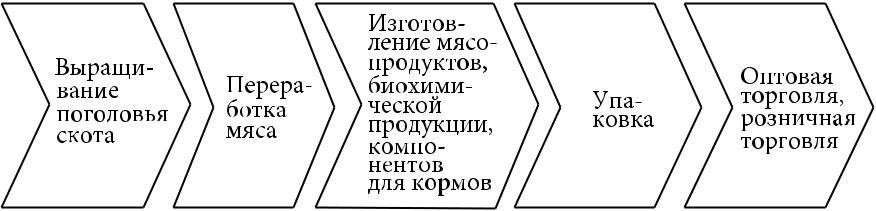 Развитие молочнопродуктового подкластера базируется на трёх основных направлениях: молокопереработка, заготовка молока и молочное скотоводство.Ведущая роль в развитии подкластера отводится производству пищевой и биохимической продукции на основе молока с высокой добавленной стоимостью. Учитывая высококонкурентную среду на данном рынке, продвижение такой продукции к потребителям в других регионах потребует централизованных усилий на уровне руководства Ульяновской области (формирование регионального бренда, кооперационные связи с северными и труднодоступными территориями субъектов Российской Федерации и т.д.).Развитие сектора заготовки молока также потребует централизованной поддержки руководства региона как в финансовом, так и в организационном отношении, в том числе в части стимулирования создания  соответствующих  сельскохозяйственных кооперативов. Эффективная работа в этом направлении позволит обеспечить финансовую устойчивость малых и средних производителей молока, а также повысить качественный уровень молочного сырья.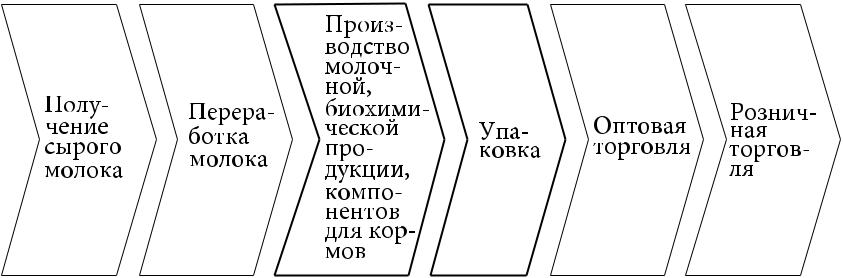 Важной задачей в развитии молочного скотоводства является и повышение экономической эффективности молочных хозяйств как за счёт обеспечения их высокопродуктивным поголовьем, так и доступной кормовой базой.Базовыми направлениями масложиропродуктового подкластера являются производство пищевой и химической продукции на основе масложирового сырья, производство масложирового сырья, производство масличных культур.Ключевыми направлениями подкластера являются производство пищевой и химической продукции высокого передела, а также производство масложирового сырья. На начальном этапе организации этого сегмента могут быть обеспечены сырьём из близлежащих регионов, в дальнейшем формируя спрос на производство соответствующей сельскохозяйственной продукции в АПК Ульяновской области.Необходимость обеспечения региональной масложировой промышлен-ности рентабельными пищевыми и техническими масличными культурами потребует как повышения эффективности их производства (внедрение новых ресурсосберегающих земледельческих технологий, использование высоко-продуктивного посевного материала, повышение плодородия земель), так и расширения посевных площадей под указанные культуры, что приведёт к вовлечению в оборот залежных земель сельскохозяйственного назначения, учитывая особенности севооборота при производстве масличных культур.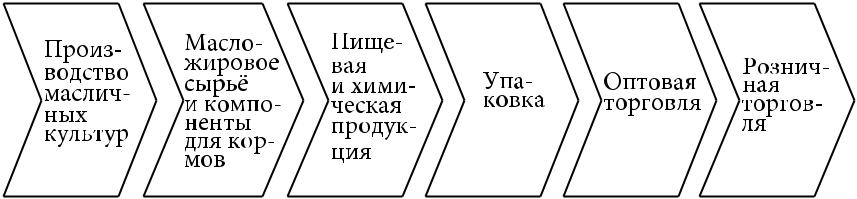 Основой плодоовощного подкластера являются пищевая промышленность, в том числе консервная, система заготовки и хранения плодоовощной продукции, садоводство и овощеводство, в том числе закрытого грунта.Основную роль играет производство пищевой продукции, направляемой на реализацию за пределы Ульяновской области. На начальном этапе организации этого сегмента могут быть обеспечены сырьём из близлежащих регионов, в дальнейшем формируя спрос на производство соответствующей сельскохозяйственной продукции в АПК Ульяновской области.Необходимость обеспечения региональной пищевой промышленности рентабельными видами плодоовощной продукции потребует создания эффективной системы заготовки и хранения плодоовощной продукции, а также развития садоводства и овощеводства на основе ресурсосберегающих земледельческих технологий и использования высокопродуктивного посевного материала.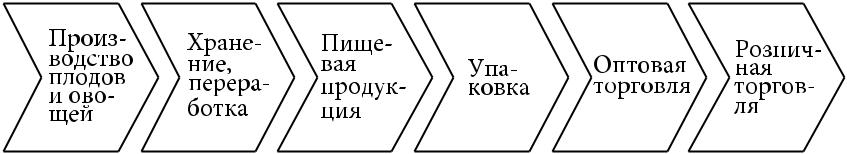 Развитие рыбопродуктового подкластера базируется на производстве пищевой рыбной продукции, рыбоводстве и рыболовстве, при этом приоритетным направлением следует считать развитие рыбоводческих хозяйств.Развитие данного подкластера должно опираться на поддержку руководства субъекта Российской Федерации в части укрепления образа Ульяновской области  как приволжского региона с крепкими традициями рыбной промышленности и на реализацию соответствующей продукции за пределами региона.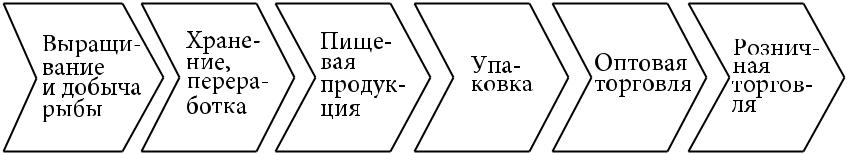 Базой зернопродуктового подкластера являются производство биохимической и пищевой продукции, высокоэффективных кормов для животноводства на основе зерна и продуктов его переработки, производство высококачественного семенного материала, а также зернового сырья. При этом, учитывая высокую конкурентность рынка зерновых культур как на российском, так и на мировом уровне, необходимо уделять особое внимание не столько увеличению объёмов производства, сколько повышению эффективности сельхозтоваропроизводителей и качественному планированию структуры производства зерновых.Ключевыми направлениями подкластера являются производство биохимической и пищевой продукции высокого передела, а также высокоэффективных кормов как для обеспечения нужд организаций в Ульяновской области, так и за её пределами. На начальном этапе организации этого сегмента могут быть обеспечены сырьём из близлежащих регионов, в дальнейшем формируя спрос на производство соответствующей сельскохозяйственной продукции в АПК Ульяновской области.Кроме того, следует уделить внимание производству востребованных на мировом рынке видов зерна, в первую очередь, высококачественной пшеницы твёрдых и сильных сортов.Необходимость обеспечения региональной пищевой и биохимической промышленности потребует как повышения эффективности производства зерновых (внедрение новых ресурсосберегающих земледельческих технологий, использование высопродуктивного посевного материала, повышение плодородия земель), так и расширения посевных площадей под соответствующими культурами, что приведёт к вовлечению в оборот залежных земель сельскохозяйственного назначения.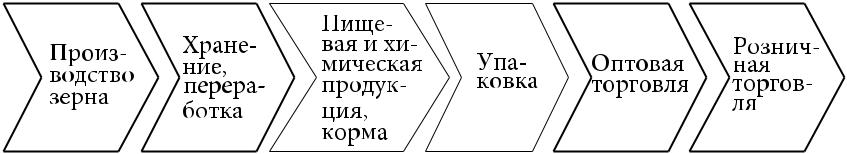 Развитие свеклосахарного подкластера следует увязать исключительно с возможностями производства и сбыта продукции открытого акционерного общества «Ульяновский сахарный завод». Исходя из потенциала данной организации и высокой конкурентности на российском рынке сахара                     во избежание перепроизводства сырья следует обеспечить чёткое планирование производства сахарной свёклы для нужд организаций и соответствующее развитие организаций пищевой промышленности, потребляющих его продукцию.Субъекты управления сферой развития аграрногои рыбохозяйственного комплексов Ульяновской области Министерство экономического развития Ульяновской области; Министерство сельского, лесного хозяйства и природных ресурсов Ульяновской области;Правительство Ульяновской области;АО «Корпорация развития Ульяновской области»;областное государственное бюджетное учреждение «Агентство по развитию сельских территорий Ульяновской области»;автономная некоммерческая организация «Центр кластерного развития Ульяновской области»; организации АПК в Ульяновской области (по согласованию).4.3.4. Развитие культурных и креативных сфер деятельности  в Ульяновской области Текущая ситуация в сфере развития культурных и креативных индустрий в Ульяновской области характеризуется их крайне низкой значимостью в экономике региона. В Ульяновской области существуют интересные, креативные культурные центры, однако их деятельность не выходит за пределы местного масштаба и фактически неизвестна в иных субъектах Российской Федерации и тем более за рубежом.Культурный потенциал региона достаточно велик. На территории Ульяновской области расположено 2128 объектов культурного наследия, из них 82 объекта культурного наследия федерального значения, 270 объектов – регионального значения, 30 объектов – местного (муниципального) значения. 382 объекта культурного наследия включены в Единый государственный реестр объектов культурного наследия (памятников истории и культуры) народов Российской Федерации. Многие объекты культурного наследия, располагающиеся на территории Ульяновской области, уникальны и имеют значительную культурно-историческую ценность для всей России. Среди них можно назвать: областное государственное автономное учреждение культуры «Ленинский мемориал», областное государственное бюджетное учреждение культуры «Ульяновский областной краеведческий музей имени                         И.А.Гончарова», областное государственное бюджетное учреждение культуры «Дворец книги», федеральное государственное бюджетное учреждение культуры «Государственный историко-мемориальный музей-заповедник «Родина В.И.Ленина», Головной отраслевой музей истории гражданской авиации, государственное учреждение культуры «Ульяновский областной художественный музей», Музей современного изобразительного искусства имени А.А.Пластова – филиал государственного учреждения культуры «Ульяновский областной художественный музей», Ундоровский палеонтологический музей, детский интерактивный развлекательно-обучающий комплекс «Усадьба Колобка», общество с ограниченной ответственностью «Центр ремёсел» и другие менее значимые объекты.На сегодняшний день Ульяновская область является одним из регионов России, имеющих большой опыт в области охраны объектов культурного наследия, активно реализующих полномочия в области регионального нормотворчества. Региональными органами власти разработаны все необходимые нормативные правовые акты, регламентирующие вопросы государственной охраны объектов культурного наследия; в постоянном режиме ведётся работа по совершенствованию регионального законодательства.Ульяновская область обладает значительным культурным потенциалом.В качестве культурных доминант Ульяновской области могут быть определены следующие направления, потенциально привлекательные для туристов:Город семи ветров (спортивный туризм: виндсёрфинг, кайтсёрфинг);Родина Ленина (культурно-исторический туризм); Красная Мекка (культурно-политический туризм);Авиационная столица России (культурно-исторический туризм, деловой туризм: проведение авиационных выставок);Красный маршрут: Москва, Санкт-Петербург, г. Казань, г. Ульяновск (культурно-исторический туризм);родной город писателя Ивана Александровича Гончарова (автора романов «Обломов», «Обрыв», «Обыкновенная история»);родной город Николая Михайловича Карамзина, выдающегося русского историка и литератора;Музей СССР (культурно-исторический туризм); санаторий имени                   В.И.Ленина курорта Ундоры, расположенного на берегу реки Волги в 40 км от Ульяновска (лечебно-оздоровительный туризм); Волжанка – минеральная вода (лечебно-оздоровительный туризм); 
р. Волга (как один из самых известных русских брендов);Русское судоходство (спортивный и культурный туризм: путешествие на старинных пароходах, яхтинг, гребля).В целом отраслевой анализ экономики Ульяновской области показал, что ни одна из сфер деятельности экономики региона не имеет достаточно высокого уровня развития в масштабах Российской Федерации. Утверждённый в качестве целевого сценарий «Высокие технологии и креативный класс» ориентирован на ускоренное развитие креативных индустрий, что означает необходимость стимулирования их дальнейшего развития.По итогам рассмотрения текущей ситуации в сфере развития культурных и креативных индустрий определены следующие стратегические вызовы для Ульяновской области:обеспечение стимулирования развития культурных и креативных индустрий для создания благоприятного туристского имиджа Ульяновской области;обеспечение стимулирования развития культурных и креативных индустрий в целях привлечения молодёжи к проживанию на территории Ульяновской области.Правительство Ульяновской области признаёт в качестве долгосрочного приоритета в общем развитии региона на период до 2030 года необходимость стимулировать развитие следующих культурных и креативных индустрий в Ульяновской области путём реализации кластерного подхода:реклама;архитектура;ремёсла, дизайн мебели;моделирование (дизайн) одежды; кино и видео;графический дизайн; развлекательное программное обеспечение (компьютерные игры);живая и записанная музыка; исполнительские искусства и зрелища; теле-, радио- и интернет-вещание;визуальные (изобразительные) искусства.В долгосрочном периоде данные культурные и креативные индустрии станут одним из драйверов экономики Ульяновской области.Поддержка развития культурных и креативных индустрий осуществляется с использованием институциональной и инфраструктурной среды инновационного развития.В качестве цели в сфере развития культурных и креативных индустрий на период до 2030 года определена необходимость обеспечить их ускоренный рост в Ульяновской области.Развитие культурных и креативных индустрий в Ульяновской области предполагает целый ряд мероприятий. В первую очередь Правительству Ульяновской области следует сделать акцент на развитии креативного пространства «Квартал» за счёт привлечения к участию в проекте всё новых предпринимателей, заинтересованных в развитии следующих сфер деятельности:реклама;архитектура;ремёсла, дизайн мебели; моделирование (дизайн) одежды;кино и видео;графический дизайн; развлекательное программное обеспечение (компьютерные игры);живая и записанная музыка;исполнительские искусства и зрелища;теле-, радио- и интернет-вещание; визуальные (изобразительные) искусства и древности.В таблице 34 приведено целевое значение показателя, характеризующего планируемую динамику по достижению цели.Таблица 34Целевое значение показателя, характеризующего достижение цели Ульяновской области в сфере развития культурных и креативных индустрий на период до 2030 годаКлючевым драйвером развития культурных и креативных индустрий является создание культурно-туристского кластера «Музей СССР», который предполагается реализовать на территории города Ульяновска. Целью данного проекта является организация культурного туризма федерального уровня на основе исторически сложившегося бренда «Родина основателя СССР – В.И.Ульянова (Ленина)» и имеющихся историко-культурных ресурсов досоветского и советского периодов.Реализация проекта предполагает осуществление комплекса мероприятий, направленных на:формирование сильной и устойчивой сферы культуры в Ульяновской области, основанной на богатом культурном наследии, результатах деятельности государственных учреждений культуры и синергетического эффекта от культурного обмена по итогам проведения Международного культурного форума в городе Ульяновске;формирование крупного музейного комплекса, включающего историко-мемориальные, мемориально-литературные, художественные музеи, обеспечивающего сохранение, изучение и интерпретацию культурного наследия России советского периода;формирование рекреационного парково-ландшафтного комплекса;формирование и развитие инфраструктуры гостеприимства, включая объекты гостиничной инфраструктуры, объекты индустрии отдыха и развлечений, торговли и общественного питания;модернизация транспортной инфраструктуры города Ульяновска, что означает дальнейшее развитие объектов авиационного, железнодорожного, водного транспорта на принципах мультимодальности, а также совершенствование технического состояния улично-дорожной сети города и создание системы парковок личного автомобильного и общественного (экскурсионного) транспорта.Существующий культурно-познавательный потенциал города Ульяновска представлен 19 музеями. Максимальная пропускная способность действующих музеев составляет до 3 тыс. человек в сутки. В пересчёте на год это даёт около 550 тыс. посещений (с учётом сезонной неравномерности туристического потока).Концепция культурно-туристского кластера «Музей СССР» предполагает создание дополнительных экспозиционных площадей, показывающих историю советского периода и обеспечивающих выполнение кластером культурно-просветительской, научно-образовательной и воспитательной функций.Реализация проекта культурно-туристского кластера «Музей СССР» в Ульяновской области позволит сформировать туристский продукт мирового уровня, главным брендом при коммерческой реализации которого будет являться бренд СССР.Субъекты управления сферой развития культурных и креативных индустрий в Ульяновской области, в том числе с помощью инструментов,приведённых в подразделе 4.2 настоящей СтратегииМинистерство экономического развития Ульяновской области; Министерство искусства и культурной политики Ульяновской области;Правительство Ульяновской области;Фонд «Ульяновск – культурная столица»;АО «Корпорация развития Ульяновской области»;автономная некоммерческая организация «Центр кластерного развития Ульяновской области»; организации культурных и креативных индустрий в Ульяновской области (по согласованию).4.4. Стратегический приоритет «Сбалансированное пространственное развитие Ульяновской области» Долгосрочное развитие Ульяновской области тесно связано с пространственным развитием региона. Развитие Ульяновской области до                 2030 года будет основываться на эффективном использовании пространства Ульяновской области. Текущий уровень пространственного развития Ульяновской области является недостаточным. При средних или близких к средним по России и ПФО основных индикаторах социально-экономического развития Ульяновской области в целом ряд муниципальных образований региона находится на существенно более низком уровне развития.Пространственная структура Ульяновской области и конфигурация её транспортных сетей обусловливает концентрацию территорий максимальной капитализации вокруг наиболее крупных урбанизационных центров – городов Ульяновска и Димитровграда – и вдоль мультимодальных транспортных путей. Такими территориями являются формирующаяся двухъядерная Ульяновско-Димитровградская агломерация, включающая всё левобережье и наиболее плотно заселённую и промышленно развитую часть правобережья, непосредственно примыкающую к реке Волге и простирающуюся на север до границы Ульяновской области и на юг до города Новоульяновска включительно. Также к территориям повышенной капитализации относится Новоспасское городское поселение муниципального образования «Новоспасский район» и прилегающие к нему земли. Территорией с высоким потенциалом повышения капитализации является крупный транспортный и производственный узел города Инза. Пространственная структура Ульяновской области обусловливает потребность в создании и (или) развитии точек роста в юго-западной, южной и восточной частях Ульяновской области при неизбежном нарастании социально-экономической роли регионального центра и его агломерации.На основании проведённого анализа географического положения и внутрирегиональных различий Ульяновской области, интегральных и частных показателей социально-экономического развития муниципальных районов и городских округов Ульяновской области было проведено зонирование территории Ульяновской области и формирование перечня зон с максимальной и минимальной капитализацией территории.Зоны выделены по границам муниципальных районов и городов Ульяновской области.Зона 1. Ульяновская агломерационная зона включает Ульяновскую городскую агломерацию, занимающую территории как на правом, так и на левом берегу р. Волги. В состав зоны входят города Ульяновск и Новоульяновск, Цильнинский и Чердаклинский муниципальные районы.Зона 2. Димитровградская агломерационная зона включает всё левобережье Ульяновской области, кроме участка в составе города Ульяновска и Чердаклинского района, тяготеющего к Ульяновску. В состав зоны входят город Димитровград и Мелекесский муниципальный район, а также Новомалыклинский и Старомайнский муниципальные районы.Зона 3. Новоспасская транспортно-индустриальная зона включает Новоспасский и Николаевский муниципальные районы.Зона 4. Инзенская транспортно-индустриальная зона включает Инзенский, Базарносызганский и Барышский муниципальные районы.Зона 5. Центральная индустриально-аграрная зона включает Сенгилеевский, Тереньгульский и Кузоватовский муниципальные районы.Зона  6. Западная индустриально-аграрная зона включает Сурский, Карсунский, Вешкаймский и Майнский муниципальные районы.Зона    7. Южная аграрная зона включает Павловский, Старокулаткинский и Радищевский муниципальные районы.Ключевые индикаторы социально-экономического развития каждой из перечисленных зон по состоянию на 2013 год приведены в таблице 35. Из таблицы видно, что по критерию капитализации территории зоны делятся следующим образом:к зонам максимальной капитализации относятся Ульяновская агломерационная зона, Димитровградская агломерационная зона;к зонам высокой капитализации относится Новоспасская транспортно-индустриальная зона;зонам со средней капитализацией и высоким потенциалом наращивания капитализации относится Инзенская транспортно-индустриальная зона;к зонам со средней и пониженной капитализацией относятся Центральная индустриально-аграрная и Западная индустриально-аграрная зоны; зонам с низкой степенью капитализации относится Южная аграрная зона.Расчёт теоретической границы Ульяновской городской агломерации показывает, что почти целиком в её пределы по 1-часовой изохроне транспортной доступности попадают, кроме городов Ульяновска и Новоульяновска, Ульяновский, Цильнинский и Чердаклинский муниципальные районы. Зонирование, проведённое на основании комплексного анализа социально-экономической дифференциации муниципальных образований, определило территорию Ульяновской агломерационной зоны по границам вышеназванных муниципальных образований Ульяновской области.При этом Ульяновская агломерационная зона непосредственно примыкает к Димитровградской агломерационной зоне и имеет сходные с ней социально-экономические характеристики по ряду параметров, что отражается в сводном рейтинге районов Ульяновской области (рис. 3).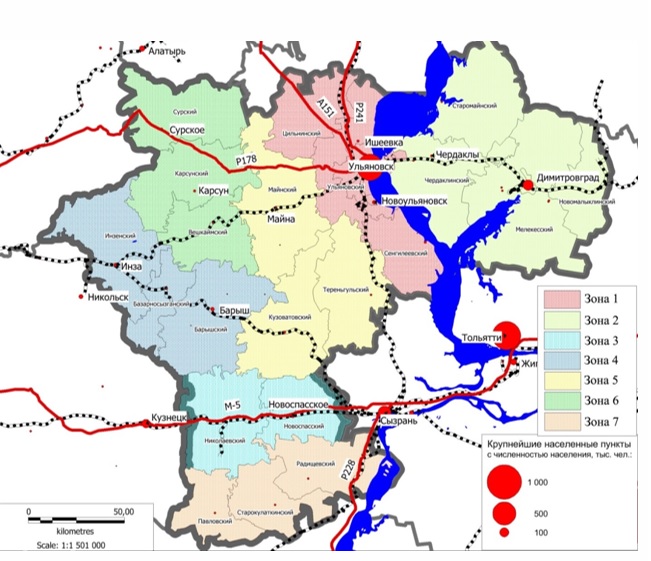 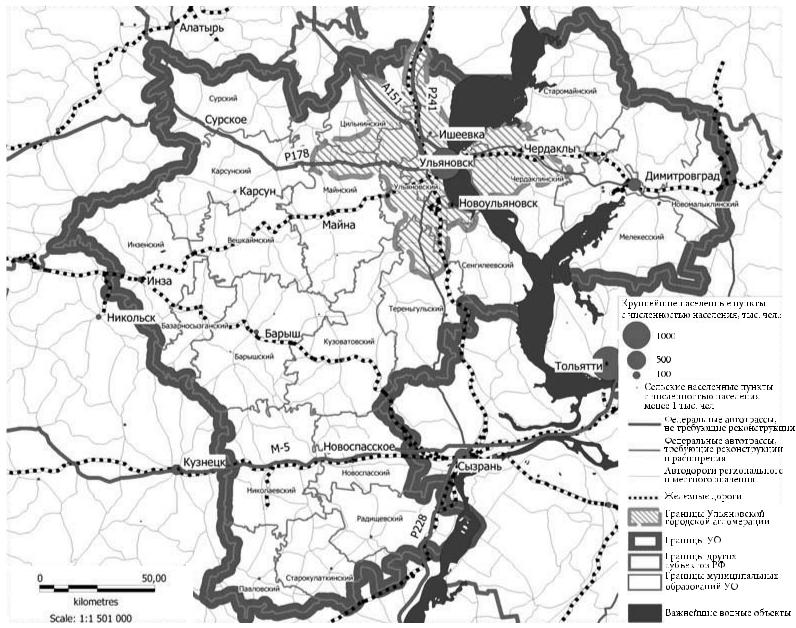 Рис. 3. Ульяновская городская агломерацияВ совокупности две эти зоны можно рассматривать как территорию формирования полицентрической Ульяновской городской агломерации, включающую город Ульяновск и город Димитровград и концентрирующую более 65 процентов населения и более 85 процентов продукции обрабатывающей промышленности, являющейся главной отраслью специализации региона.Два больших города и важнейших индустриальных и инновационных центра – город Ульяновск и город Димитровград – расположены не так близко, как это бывает в некоторых других регионах (расстояние по автомобильной или железной дороге до 100 км). Таким образом, в зависимости от консервативности оценок при определении теоретической границы Ульяновской агломерации город Димитровград расположен либо за её пределами (наиболее консервативная оценка: граница по зоне 1-часовой доступности, оценочная скорость движения 60 км/ч), либо на самой её границе (наименее консервативная оценка: граница по зоне 1,5-часовой доступности, оценочная скорость 70 км/ч). Фактор расстояния, а также большой размер, высокий промышленный и инновационный потенциал города Димитровграда, стратегическое значение организаций города делают неизбежным вывод о том, что агломерирование в Ульяновской области должно идти по пути формирования двухъядерной агломерации. Более того, процесс агломерирования не должен сводиться к субурбанизации в окрестностях двух городов и углублению перестройки сельского хозяйства прилегающих земель в сельское хозяйство пригородного типа. Агломерирование должно идти по двум встречным направлениям, от города Ульяновска и от города Димитровграда, и вести к урбанизационному освоению всей притрассовой полосы, охвату городским образом жизни подавляющей части населения лежащих между центрами урбанизации муниципальных районов: Чердаклинского и, частично, Мелекесского.На сегодняшний день такой двухъядерной агломерации не существует. Имеется только слабоструктурированная зона повышенного социально-экономического потенциала, протянувшаяся от Цильнинского муниципального района на северо-западе до Новомалыклинского муниципального района на востоке. Ядром этой зоны является Ульяновская моноцентрическая агломерация, включающая города Ульяновск и Новоульяновск, а также прилегающие территории, выполняющие селитебные функции (в том числе размещение второго, дачного жилья) и функции пригородного сельского хозяйства (производство мяса, молока, овощей для обеспечения потребностей жителей городов). Данная агломерация достаточно компактна. Подавляющая часть (более 95 процентов) её населения, инфраструктуры, производственного потенциала сосредоточена в зоне меньшей, чем граница 1-часовой транспортной доступности центра.Формирование полноценной двухъядерной агломерации, включающей города Ульяновск и Димитровград, возможно только при условии остановки процессов депопуляции, а также транзитной миграции, в рамках которой наиболее образованное и активное население перемещается из городов Димитровграда, Новоульяновска и прилегающих сельских территорий в              город Ульяновск и далее в центры более высокого порядка. Основным направлением на пути достижения цели стабилизации численности населения должно стать повышение привлекательности города Димитровграда как места проживания, а также дальнейшая диверсификация его экономики с целью преодоления «синдрома моногорода», когда чрезмерная зависимость населения от работы одной-двух организаций приводит к вспышкам миграционного оттока в периоды экономических кризисов.Вторым важным шагом на пути формирования двухъядерной агломерации должно стать улучшение транспортной доступности за счёт реконструкции и расширения автотрассы на участке «Ульяновск – Димитровград», организации регулярного скоростного пассажирского сообщения между двумя городами (железнодорожным и автомобильным транспортом; желательно также возрождение малой авиации). На первых этапах содействия формированию агломерации такие пассажирские перевозки должны субсидироваться.Целью формирования двухъядерной агломерации «Ульяновск – Димитровград» является повышение социально-экономической устойчивости территории за счёт увеличения ёмкости единого рынка труда услуг. С целью содействия естественным процессам агломерирования могут быть использованы специальные управленческие механизмы в соответствии с передовым опытом других субъектов Российской Федерации.Развитие агломерации должно сдвигаться от индустриальной парадигмы развития в сторону формирования городской среды, стимулирующей приток человеческого капитала, развития инновационно-образовательных, досуговых и рекреационных объектов.Формирование Ульяновской агломерации осуществляется на основе:создания пространственно-непрерывных инфраструктурных систем жизнеобеспечения (транспорт – массовый пассажирский, автомобильный, железнодорожный, речной; инженерное обеспечение – энергетика, газоснабжение, водопотребление и водоотведение);развития экстерриториальных социальных инфраструктур (культура, образование, здравоохранение, социальная защита, спорт); поддержания пространственно непрерывных экологических сетей – система особо охраняемых природных территорий различных категорий и различного значения, естественные и искусственные водные поверхности, а также признаваемые обществом ценные ландшафты, природно-исторические комплексы;обеспечения локальными объектами социального и санитарно-гигиенического обслуживания населённых пунктов, требующих значительных территорий и значительных по величине санитарно-защитных зон; инфраструктуры и территории рекреации (рекреация выходного дня, гостиницы, дома отдыха, летние лагеря, пансионаты, санатории т.п.).Политика пространственного развития Ульяновской области должна быть направлена на преодоление внутрирегиональной разъединённости, формирование единых рынков труда, жилой и промышленной (производственной) недвижимости, земли. Для этого требуются обеспечение устойчивого развития территории на принципах полицентричности, уменьшение масштабов внутрирегиональной дифференциации относительно качества жизни, формирование новых точек роста и зон опережающего развития регионального и межрегионального значения, развитие Ульяновской агломерации, формирование и развитие территориальных инновационных кластеров в различных отраслях экономики.Ключевыми принципами преобразования Ульяновской области являются дифференциация её территории и концентрация градостроительной активности и ресурсов в ключевых точках роста, распределённых по территории таким образом, чтобы создавались пространственные противовесы Ульяновской агломерации и не оставалось изолированных субрегионов и периферийных зон, лишённых своих, пусть малых, центров концентрации экономической и инновационной активности, квалифицированных трудовых ресурсов. Необходимо доформирование и развитие каркаса расселения, основанного на сети городских населённых пунктов, не завершённое полностью в советский период и заторможенное в кризисные годы трансформации экономики страны. В то же время преобразования предполагают развитие природного каркаса, сохранение биоразнообразия, создание непрерывной сети, включающей естественные лесные и открытые ландшафты.Опережающее развитие ключевых точек роста экономики Ульяновской области позволит со временем обеспечить последовательную трансформацию территорий со сложной социально-экономической ситуацией. Объединение точек роста станет опорным каркасом формирования единого регионального рынка труда, недвижимости, земли с городом Ульяновском в качестве главного распределительного и трансакционного центра.Определение ключевых точек роста, а также комплекса правил их развития позволяет более эффективно расходовать средства областного бюджета и средства местных бюджетов муниципальных образований Ульяновской области, а также инвестиционные ресурсы. Установление целевых параметров развития для территорий позволит проводить мониторинг преобразований и его корректировку при изменении экономической или демографической ситуации.При сохранении существующих тенденций в пространственном развитии Ульяновской области, а также недостаточной развитости внутрирегиональной транспортной инфраструктуры точечное стимулирование инвестиций будет способно дать положительный эффект только при концентрации усилий в городах, имеющих определённую промышленную базу и соединённых с важными транспортными путями (прежде всего расположенных на железнодорожной магистрали, на федеральных автомобильных дорогах, на           р. Волге при условии развития внутреннего речного транспорта).Пространственно несфокусированные усилия по развитию отдельных секторов экономики не дадут импульса развитию периферии, а приведут вместо этого к дополнительной концентрации экономической деятельности на ограниченном числе территорий, тяготеющих к городу Ульяновску и транспортным путям, фрагментации рынков труда, недвижимости земли внутри региона.Дальнейшая концентрация экономической деятельности в городе Ульяновске нежелательна, так как ведёт к проблемам, связанным с превышением ёмкости и ухудшением качества городской среды, а также не позволяет полно и эффективно использовать природно-климатический потенциал территории и инфраструктурный потенциал исторически сформировавшейся системы населённых мест и транспортных путей. Концентрация в сельской местности вокруг регионального центра менее приоритетна, чем концентрация в остальных городах Ульяновской области. В конечном счёте она может привести к развитию ложной урбанизации, выпадению других городов Ульяновской области из агломерационных процессов и, как следствие, к нарастанию их депрессивности в силу отключения малых городов и сёл Ульяновской области от единого рынка трудовых и других ресурсов региона, так как рынок этот замкнётся в пределах города Ульяновска и ближайших пригородных территорий. Таким образом, все усилия по стимулированию инвестиционной активности и концентрации населения должны быть направлены не на сельскую местность, с одной стороны, и не на региональный центр – с другой. Точками управляемого роста должны стать города, занимающие промежуточное положение в сформировавшейся системе потоков миграционного транзита. Развитие точек роста в перспективе приведёт к активному развитию близлежащих территорий, в том числе за счёт роста пригородного сельского хозяйства. Таким образом, вокруг новых центров экономической активности и притяжения внутренних мигрантов – городов – точек роста – будут формироваться зоны повышенной экономической активности, которые обладают достаточно выраженным инвестиционным, демографическим, трудоресурсным  и образовательным потенциалом.При адекватном выборе приоритетов региональной пространственной политики будет сформирован обновлённый устойчивый опорный каркас расселения региона и заново выстроены устойчивые информационные, производственно-кооперационные и торговые связи между его узлами. Результатом станут укрупнение потребительского рынка, рост и повышение разнообразия предложения на рынке труда и в итоге – достижение масштабов и качественных характеристик, создающих предпосылки для закрепления новых функций за возрождёнными точками роста, углубления территориального разделения труда, оптимизации потоков в рамках единого рынка труда, недвижимости, земли и других ресурсов экономического развития.Таким образом, для реализации приоритетов пространственной политики должна быть сформирована иерархическая система «центры – подцентры» и система макрозон. В рамках этой системы не только будет стимулироваться развитие подцентров (главным образом малых и средних городов), но и будут выноситься «отягощающие» функции из центров (больших и крупных городов, регионального центра), такие как отдельные промышленные и инфраструктурные объекты. Последнее будет способствовать формированию постиндустриального уровня качества городской среды в крупнейших центрах и давать дополнительный стимул экономическому росту подцентров, их более полному включению в межрегиональные связи по продукции, технологиям, персоналу, перетоку знаний.Безусловно, важную роль в формировании нового социально-экономического и пространственного облика региона будет играть процесс формирования Ульяновской агломерации, который может развиваться либо по нежелательному вектору сверхконцентрации социально-экономических ресурсов и активности непосредственно в городе Ульяновске, либо по оптимальному вектору формирования двухъядерной Ульяновско-Димитровградской агломерации с наибольшими темпами роста в притрассовых межгородских пространствах, либо по некоему промежуточному направлению.Главной проблемой согласованного развития города Ульяновска и остальной территории региона является опасность усиления центробежных миграционных процессов, которые, с одной стороны, приведут к сжатию освоенного пространства и повышению удельных расходов на социальное обслуживание периферии, с другой – к негативным эффектам избыточного миграционного притока в город Ульяновск, вплоть до запуска процессов ложной урбанизации. От чрезмерного развития города Ульяновска пострадают второй город Ульяновской области Димитровград, а также муниципальные образования, имеющие статус моногорода, – город Новоульяновск и Силикатненское городское поселение. Быстрый рост города Ульяновска приведёт к дальнейшему развитию маятниковых трудовых миграций, упадку местного производства и торговли, обветшанию инфраструктуры вышеназванных муниципальных образований и других городских центров Ульяновской области по механизму положительной обратной связи.В связи с этим требуется принимать меры, направленные, с одной стороны, на предотвращение «перегрева» рынка недвижимости и труда, ограничение нового строительства в административном центре, с другой – на стимулирование развития промышленности, логистических и складских объектов, индивидуальной жилой застройки в других урбанизированных зонах, на прилегающих к ним территориях, в удалённых пригородах Ульяновска и вдоль главных транспортных путей. Одновременно с этим должно стимулироваться формирование и развитие территориальных инновационных и территориально-производственных кластеров в разных частях территории региона, в том числе на юге и западе, что опять же позволит избежать сверх-концентрации населения и экономической активности в городе Ульяновске как центре агломерации.Следует отметить, что на сегодняшний день для Ульяновской области не характерна картина тотальной моноцентричности, когда практически все социально-экономические показатели наиболее благоприятны в центре и ухудшаются к периферии. Хотя в Ульяновской агломерации сосредоточена большая часть промышленного потенциала, сохраняют свои позиции другие важные промышленные узлы. Концентрация населения в городе Ульяновске и Ульяновской агломерации в её нынешних границах не достигает уровней сверхконцентрации. Хотя в городе Ульяновске наблюдается самый высокий уровень жизни, существуют другие зоны с повышенным потенциалом развития. В связи с этим важно при поисках путей решения согласованного развития города Ульяновска и Ульяновской области обратить внимание не только на город Димитровград, большой город и мощный промышленный центр, значимость которого для экономики региона и стратегических интересов страны не может быстро упасть, но и на второстепенные центры потенциально быстрого роста, которые не смогут реализовать имеющиеся возможности развития без специальной поддержки. Речь идёт о Новоспасском городском поселении и городе Инзе как важных транспортных узлах с большим потенциалом развития промышленности и логистики.На юго-западе Ульяновской области, в её правобережной части имеется зона с относительно благоприятным уровнем и динамикой социально-экономического развития (Новоспасский и Николаевский муниципальные районы). Формирование этой зоны обусловлено удачным транспортно-географическим положением (примыкание к мультимодальному транспортному пути от города Пензы на города Тольятти и Самару). Новоспасский и Николаевский муниципальные районы характеризуются повышенной плотностью населения, а также рядом позитивных социально-экономических характеристик. В указанных районах наблюдается положительная динамика по ряду показателей: уровень заработной платы, оборот розничной торговли, совокупный финансовый результат организаций. Тем не менее в районах наблюдается миграционный отток и убыль населения. Отрицательная динамика сохраняется по показателям сельскохозяйственного производства. Новоспасский и Николаевский муниципальные районы не играют ключевой роли в промышленном производстве. Более того, в Николаевском муниципальном районе зафиксированы низкий уровень рождаемости, повышенный уровень смертности, отрицательная динамика промышленного производства и низкая производительность труда по сравнению с соседним Новоспасским городским поселением (напомним, что Новоспасский муниципальный район является лидером среди муниципальных районов Ульяновской области по интегральному рейтингу социально-экономического развития).Имеющиеся предпосылки развития данной зоны будут утрачены в долгосрочной перспективе, если не будут приняты целенаправленные действия по поддержке реализации их потенциала. Среди предлагаемых мер содействия развитию данной зоны на первое место выходит дальнейшее повышение транспортной доступности за счёт развития субмеридиональных транспортных путей, поддержка сельскохозяйственного производства, создание транспортно-логистических центров, привлечение промышленных инвесторов в Николаевский и Новоспасский муниципальные районы.Некоторый потенциал для развития, обусловленный также транспортным положением, имеется у зоны, включающей Инзенский, Базарносызганский и Барышский муниципальные районы. Следует принимать во внимание, что в силу достаточно хорошей встроенности в транспортную сеть и относительной близости к городам Ульяновску и Пензе рассматриваемая зона характеризуется высоким риском ускоренного «вымывания» населения. Однако определённая активность в жилищном строительстве, рост площади жилого фонда (хотя и медленный) и стабильность ситуации с ветхим и аварийным жилищным фондом свидетельствуют об относительной привлекательности Инзенского и Барышского муниципальных районов. Учитывая положительную динамику жилищного строительства, даже ограниченная политика стимулирования создания рабочих мест, развития предпринимательства, улучшения социальной инфраструктуры может остановить и, возможно, повернуть вспять процесс «вымывания» населения из этой зоны.В целом же муниципальные образования данной зоны относятся к проблемным по целому ряду социально-экономических индикаторов (убыль населения и миграционный отток, в целом негативная динамика промышленного и сельскохозяйственного производства, невысокая рождаемость и высокая смертность и др.). При этом небольшой по площади и численности населения Базарносызганский муниципальный район относится к наиболее отсталым в регионе. Ограниченные мероприятия по поддержке данной зоны будут иметь целью среди прочего подтягивание указанной наименее благополучной территории к уровню близлежащих. Возможно рассмотрение варианта разделения территории Базарносызганского района между Инзенским и Барышским муниципальными районами (укрупнение муниципальных районов). Локомотивом развития обозначенной зоны должен стать город Инза, относительно крупный населённый пункт с наиболее выгодным в данной зоне пространственным (транспортным) положением и промышленным потенциалом. Одной из ключевых задач для развития данной зоны станет разработка комплекса мер по снижению уровня смертности и стимулированию рождаемости, а также создание рабочих мест в городах Инзе, и Барыше, рабочем посёлке Базарный Сызган с целью снижения миграционного оттока.В целом управленческое вмешательство государственной и муниципальной власти с целью обеспечения гармоничного развития всей Ульяновской области и города Ульяновска как её центра может быть направлено на стимулирование преобразований (например, ускоренное освоение инвестиционной площадки, стимулирование жилищного строительства) в точках-противовесах (в первую очередь это Ульяновская агломерационная зона, Димитровградская агломерационная зона, Новоспасская транспортно-индустриальная зона и Инзенская транспортно-индустриальная зона).Основными инструментами сбалансированного пространственного развития Ульяновской области и согласования интересов центра и периферии должны стать следующие территориально дифференцированные направления деятельности:формирование зон для размещения объектов капитального строительства регионального значения – территорий размещения инновационных и производственных кластеров, территорий рекреационной застройки, территорий формирования системных туристско-рекреационных центров;формирование зон для размещения объектов капитального строительства местного значения – создание системы много- и среднеэтажной застройки на основе сохраняемой и реконструируемой застройки; нового жилищного и общественного строительства; развитие социальной инфраструктуры; создание общественно-деловых, коммерческих, торгово-развлекательных, гостиничных, оздоровительных, физкультурно-спортивных центров; организация историко-культурных центров;преобразование сложившейся на территории структуры городских и сельских населённых пунктов в комфортную систему расселения и формирование в них среды проживания, соответствующей современным стандартам качества в организации жилых, производственных, рекреационных территорий;определение территорий для размещения объектов капитального строительства местного значения, необходимых для осуществления полномочий органов местного самоуправления муниципальных образований Ульяновской области;эффективное использование территориальных, природных и историко-культурных ресурсов, создание условий равновесия между урбанизированной и природной средой, обеспечение потребностей населения в природных, городских и сельских пейзажах, различных формах рекреации;формирование системы застройки с общественно-деловыми, торгово-развлекательными, гостиничными, оздоровительными и физкультурно-спортивными центрами, историко-культурными, религиозными и природно-ландшафтными комплексами на основе сохраняемой и реконструируемой застройки;создание мест приложения труда как в сфере услуг, в первую очередь высококвалифицированных индустриально-сервисных, научных, техно-логических и консалтинговых, так и в промышленности за счёт создания трудоёмких отраслей промышленности, таких как транспортное, военное и высокоточное машиностроение;реорганизация производственных зон и сельскохозяйственных центров и освоение новых площадок; формирование зон для развития и совершенствования автомобильных дорог федерального и регионального значения;реконструкция автомобильных дорог с учётом перспективной интенсивности движения транспорта, реорганизация местной транспортной сети;сохранение, восстановление и развитие взаимосвязанной системы ландшафтов (природных, историко-культурных, сельских, городских, индустриальных, технических), вовлечение ландшафтов в экономическую деятельность;формирование на основе природно-рекреационного потенциала системы рекреационно-оздоровительных и спортивно-развлекательных зон;развитие туристического и познавательно-информационного потенциала территории, организация на основе памятников истории, архитектуры,  археологии, природных и историко-мемориальных комплексов туристско-познавательных маршрутов; рациональное природопользование, оздоровление и экологизация городской среды; сохранение особо охраняемых природных территорий областного значения.В качестве цели по стратегическому приоритету развития «Сбалансированное пространственное развитие Ульяновской области» определена необходимость сокращения различий между максимальным и минимальным размерами среднемесячной заработной платы в муниципальных образованиях (городских округах и муниципальных районах) Ульяновской области (таблица 36).Таблица 36Целевое значение показателя, характеризующего достижение цели по стратегическому приоритету развития «Сбалансированное пространственное развитие Ульяновской области» на период до 2030 года4.4.1. Повышение уровня социально-экономического развития муниципальных образований Ульяновской области Текущая ситуация в сфере социально-экономического развития муниципальных образований Ульяновской области характеризуется существенным уровнем межмуниципальных различий. Практически во всех сферах деятельности уровень различий между передовыми и отстающими муниципальными образованиями Ульяновской области достигает как минимум 200 процентов. Межмуниципальные различия являются существенным препятствием на пути дальнейшего пространственного развития Ульяновской области. Также в Ульяновской области расположены три населённых пункта с монопрофильной структурой экономики: города Инза и Новоульяновск, посёлок Силикатный, что препятствует устойчивому развитию данных муниципальных образований.В качестве цели в сфере повышения уровня социально-экономического развития муниципальных образований на период до 2030 года в Ульяновской области определена необходимость преобразования пространственной структуры в направлении формирования опорных зон развития, усиления внутрирегиональной связности территории, стимулирования агломерационных эффектов в системе расселения.В таблице 37 приведено целевое значение показателя, характеризующего планируемую динамику по достижению цели.Таблица 37Целевое значение показателя, характеризующего достижение цели Ульяновской области в сфере повышения уровня социально-экономического развития муниципальных образований на период до 2030 годаЗадачи Ульяновской области в сфере повышения уровня социально-экономического развития муниципальных образованийна период до 2030 годаЗонирование территории Ульяновской области и формирование опорных зон развития в Ульяновской области.Уменьшение масштабов внутрирегиональной дифференциации относительно качества жизни.Формирование новых точек роста и зон опережающего развития регионального и межрегионального значения в соответствии с выбранными направлениями.Развитие Ульяновской агломерации.Усиление внутрирегиональной связности территории.Модернизация экономики населённых пунктов Ульяновской области с монопрофильной структурой экономики в соответствии с выбранными направлениями.Для достижения определённой выше цели в сфере повышения уровня социально-экономического развития муниципальных образований Ульяновской области на период до 2030 года и решения представленных задач в первоочередном порядке реализуются следующие мероприятия:разработка, утверждение и реализация нормативного правового акта Ульяновской области о приоритетных направлениях развития опорных зон Ульяновской области одновременно с определением мер поддержки субъектов_________13Коэффициент межмуниципальных различий рассчитывается как среднее арифметическое коэффициентов вариации по следующим показателям: обеспеченность жилищным фондом, кв. м/чел., число врачей на 1 тыс. человек населения, объём инвестиций в основной капитал в расчёте на 1 человека населения, коэффициент прироста (убыли) населения.приоритетных отраслей деятельности;стимулирование муниципальных образований Ульяновской области к разработке муниципальных правовых актов в соответствии с областной нормативной базой в части регламентации функционирования опорных зон развития.Субъекты управления сферой повышения уровня социально-экономического развития муниципальных образований Ульяновской области Министерство экономического развития Ульяновской области; Министерство сельского, лесного хозяйства и природных ресурсов Ульяновской области;Правительство Ульяновской области;областное государственное бюджетное учреждение «Агентство по развитию сельских территорий Ульяновской области»;органы местного самоуправления муниципальных образований Ульяновской  области (по согласованию).Наименование показателя2012(базовый)год2015 год2016 год2017 год2018 год2019 год2020год2025 год2030 годКоэффициент прироста (убыли)населения, человек на 1000 жителей– 7,6– 6,4– 5,8– 5,4– 5,2– 5,2– 5,2– 4,0– 2,0Коэффициент прироста (убыли)населения, человек на 1000 жителейКоэффициент прироста (убыли)населения, человек на 1000 жителейКоэффициент прироста (убыли)населения, человек на 1000 жителейНаименованиепоказателя2012(базовый)год2015 год2016 год2017 год2018 год2019год2020год2025 год2030 годОжидаемаяпродолжитель-ность жизнинаселения в Ульяновской области, лет70,672,272,773,273,874,6НеНеНеОжидаемаяпродолжитель-ность жизнинаселения в Ульяновской области, летменееменееменееОжидаемаяпродолжитель-ность жизнинаселения в Ульяновской области, лет7577,580Ожидаемаяпродолжитель-ность жизнинаселения в Ульяновской области, летОжидаемаяпродолжитель-ность жизнинаселения в Ульяновской области, летОжидаемаяпродолжитель-ность жизнинаселения в Ульяновской области, летНаименование показателя2012(базо-вый)год2015 год2016 год2017год2018 год2019год2020 год2025год2030годСмертность насе-ления от всех причин, количество умерших человек на 1 тыс. жителей14,214,214,214,214,214,214,2НеНеСмертность насе-ления от всех причин, количество умерших человек на 1 тыс. жителейболееболееСмертность насе-ления от всех причин, количество умерших человек на 1 тыс. жителей13,913,8Смертность насе-ления от всех причин, количество умерших человек на 1 тыс. жителейСмертность насе-ления от всех причин, количество умерших человек на 1 тыс. жителейНаименованиепоказателя2012(базовый)год2015 год2016 год2017 год2018 год2019 год2020 год2025 год2030 годДоля населения, система-тически занимающегося физической культурой и спортом, в общей числен-ности населения, % 23,227,328,629,83132,53441,550Доля населения, система-тически занимающегося физической культурой и спортом, в общей числен-ности населения, % Доля населения, система-тически занимающегося физической культурой и спортом, в общей числен-ности населения, % Доля населения, система-тически занимающегося физической культурой и спортом, в общей числен-ности населения, % Доля населения, система-тически занимающегося физической культурой и спортом, в общей числен-ности населения, % Наименованиепоказателя2012(базовый)год2015 год2016 год2017 год2018 год2019 год2020 год2025 год2030 годЧисленность населения Ульяновской области, имеющего высшее профессиональное образо-вание, в расчёте на 1 тыс. жителей185190190195205207210212215Численность населения Ульяновской области, имеющего высшее профессиональное образо-вание, в расчёте на 1 тыс. жителейЧисленность населения Ульяновской области, имеющего высшее профессиональное образо-вание, в расчёте на 1 тыс. жителейЧисленность населения Ульяновской области, имеющего высшее профессиональное образо-вание, в расчёте на 1 тыс. жителейЧисленность населения Ульяновской области, имеющего высшее профессиональное образо-вание, в расчёте на 1 тыс. жителейНаименованиепоказателя2012(базовый)год2015 год2016 год2017 год2018 год2019 год2020 год2025 год2030 годУровень удовлетворённости граждан Ульяновской области качеством предоставлениягосударственных (муници-пальных) услуг в сфере культу-ры Ульяновской области, %Нет данных100100100100100100100100Уровень удовлетворённости граждан Ульяновской области качеством предоставлениягосударственных (муници-пальных) услуг в сфере культу-ры Ульяновской области, %Уровень удовлетворённости граждан Ульяновской области качеством предоставлениягосударственных (муници-пальных) услуг в сфере культу-ры Ульяновской области, %Уровень удовлетворённости граждан Ульяновской области качеством предоставлениягосударственных (муници-пальных) услуг в сфере культу-ры Ульяновской области, %Уровень удовлетворённости граждан Ульяновской области качеством предоставлениягосударственных (муници-пальных) услуг в сфере культу-ры Ульяновской области, %Уровень удовлетворённости граждан Ульяновской области качеством предоставлениягосударственных (муници-пальных) услуг в сфере культу-ры Ульяновской области, %Наименование показателя2012(базовый)год2015 год2016 год2017 год2018год2019 год2020 год2025 год2030 годУдельный вес введённой общей площади жилых домов по отношениюк общей площадижилищного фонда, %1,822,22,22,32,42,52,52,5Удельный вес введённой общей площади жилых домов по отношениюк общей площадижилищного фонда, %Удельный вес введённой общей площади жилых домов по отношениюк общей площадижилищного фонда, %Удельный вес введённой общей площади жилых домов по отношениюк общей площадижилищного фонда, %Удельный вес введённой общей площади жилых домов по отношениюк общей площадижилищного фонда, %Удельный вес введённой общей площади жилых домов по отношениюк общей площадижилищного фонда, %Наименованиепоказателя2012(базовый)год2015 год2016 год2017 год2018 год2019 год2020 год2025 год2030 годДоля населения с денежны-ми доходами нижерегиональной величиныпрожиточного минимумав общей численности населения Ульяновской области, %15,514,51413,512,511,510,5НеНеДоля населения с денежны-ми доходами нижерегиональной величиныпрожиточного минимумав общей численности населения Ульяновской области, %болееболееДоля населения с денежны-ми доходами нижерегиональной величиныпрожиточного минимумав общей численности населения Ульяновской области, %9,48Доля населения с денежны-ми доходами нижерегиональной величиныпрожиточного минимумав общей численности населения Ульяновской области, %Доля населения с денежны-ми доходами нижерегиональной величиныпрожиточного минимумав общей численности населения Ульяновской области, %Доля населения с денежны-ми доходами нижерегиональной величиныпрожиточного минимумав общей численности населения Ульяновской области, %Доля населения с денежны-ми доходами нижерегиональной величиныпрожиточного минимумав общей численности населения Ульяновской области, %Наименованиепоказателя2012(базовый)год2015 год2016 год2017 год2018 год2019 год2020 год2025 год2030 годУдовлетворённость молодёжи в Ульяновской области  условиями проживания и возмож-ностью самореализации в Ульяновской области,% опрошенныхНет  данных404550606570Неменее70Неменее70Удовлетворённость молодёжи в Ульяновской области  условиями проживания и возмож-ностью самореализации в Ульяновской области,% опрошенных4045Неменее70Неменее70Удовлетворённость молодёжи в Ульяновской области  условиями проживания и возмож-ностью самореализации в Ульяновской области,% опрошенных45Неменее70Неменее70Удовлетворённость молодёжи в Ульяновской области  условиями проживания и возмож-ностью самореализации в Ульяновской области,% опрошенныхНеменее70Неменее70Удовлетворённость молодёжи в Ульяновской области  условиями проживания и возмож-ностью самореализации в Ульяновской области,% опрошенныхНеменее70Удовлетворённость молодёжи в Ульяновской области  условиями проживания и возмож-ностью самореализации в Ульяновской области,% опрошенныхНаименованиепоказателя2012(базовый)год2015 год2016 год2017год2018год2019 год2020 год2025 год2030годДоля использован-ных, обезврежен-ных отходов в общем объёме образовавшихся отходов в процессе производства и потребления, %100100100100100100100100100Доля использован-ных, обезврежен-ных отходов в общем объёме образовавшихся отходов в процессе производства и потребления, %Доля использован-ных, обезврежен-ных отходов в общем объёме образовавшихся отходов в процессе производства и потребления, %Доля использован-ных, обезврежен-ных отходов в общем объёме образовавшихся отходов в процессе производства и потребления, %Доля использован-ных, обезврежен-ных отходов в общем объёме образовавшихся отходов в процессе производства и потребления, %Доля использован-ных, обезврежен-ных отходов в общем объёме образовавшихся отходов в процессе производства и потребления, %Доля использован-ных, обезврежен-ных отходов в общем объёме образовавшихся отходов в процессе производства и потребления, %Доля использован-ных, обезврежен-ных отходов в общем объёме образовавшихся отходов в процессе производства и потребления, %Доля использован-ных, обезврежен-ных отходов в общем объёме образовавшихся отходов в процессе производства и потребления, %Наименование показателя2012(базовый)год2015год2016 год2017год2018 год2019год2020год2025год2030 годСредний уровень удовлетво-рённости населения организацией транспортного обслуживания в Ульяновской области, % опрошенных–4045506065707070Средний уровень удовлетво-рённости населения организацией транспортного обслуживания в Ульяновской области, % опрошенныхСредний уровень удовлетво-рённости населения организацией транспортного обслуживания в Ульяновской области, % опрошенныхСредний уровень удовлетво-рённости населения организацией транспортного обслуживания в Ульяновской области, % опрошенныхСредний уровень удовлетво-рённости населения организацией транспортного обслуживания в Ульяновской области, % опрошенныхСредний уровень удовлетво-рённости населения организацией транспортного обслуживания в Ульяновской области, % опрошенныхНаименованиепоказателя2012(базовый)год2015 год2016 год2017 год2018 год2019 год2020 год2025год2030 годДоля лиц, ранее осуждав-шихся за совершение преступлений, в общем количестве лиц, осуждён-ных на основании обвини-тельных приговоров, вступивших в законную силу, %60,45755504540353030Доля лиц, ранее осуждав-шихся за совершение преступлений, в общем количестве лиц, осуждён-ных на основании обвини-тельных приговоров, вступивших в законную силу, %Доля лиц, ранее осуждав-шихся за совершение преступлений, в общем количестве лиц, осуждён-ных на основании обвини-тельных приговоров, вступивших в законную силу, %Доля лиц, ранее осуждав-шихся за совершение преступлений, в общем количестве лиц, осуждён-ных на основании обвини-тельных приговоров, вступивших в законную силу, %Доля лиц, ранее осуждав-шихся за совершение преступлений, в общем количестве лиц, осуждён-ных на основании обвини-тельных приговоров, вступивших в законную силу, %Доля лиц, ранее осуждав-шихся за совершение преступлений, в общем количестве лиц, осуждён-ных на основании обвини-тельных приговоров, вступивших в законную силу, %Доля лиц, ранее осуждав-шихся за совершение преступлений, в общем количестве лиц, осуждён-ных на основании обвини-тельных приговоров, вступивших в законную силу, %Доля лиц, ранее осуждав-шихся за совершение преступлений, в общем количестве лиц, осуждён-ных на основании обвини-тельных приговоров, вступивших в законную силу, %Наименование показателя2012(базовый)год2015 год2016 год2017год2018 год2019 год2020 год2025 год.2030 годДоля инвестиций в основной капиталв ВРП Ульяновской области, %НеНеменее29Неменее29Неменее29Неменее29Неменее29Неменее29Неменее29Неменее29Доля инвестиций в основной капиталв ВРП Ульяновской области, %менееНеменее29Неменее29Неменее29Неменее29Неменее29Неменее29Неменее29Неменее29Доля инвестиций в основной капиталв ВРП Ульяновской области, %29Неменее29Неменее29Неменее29Неменее29Неменее29Неменее29Неменее29Неменее29Доля инвестиций в основной капиталв ВРП Ульяновской области, %Неменее29Неменее29Неменее29Неменее29Неменее29Неменее29Неменее29Неменее29Наименование показателя2012(базовый)год2015год2016 год2017 год2018 год2019 год2020 год2025год2030годОбъём инновационныхтоваров, работ и услуг организаций промышлен-ности и организаций сферы услуг, млн. руб.16,0236,4343,0150,1752,6960,6969,33Неменее98,2Неменее150Объём инновационныхтоваров, работ и услуг организаций промышлен-ности и организаций сферы услуг, млн. руб.Неменее98,2Неменее150Объём инновационныхтоваров, работ и услуг организаций промышлен-ности и организаций сферы услуг, млн. руб.Неменее98,2Неменее150Объём инновационныхтоваров, работ и услуг организаций промышлен-ности и организаций сферы услуг, млн. руб.Неменее98,2Неменее150Объём инновационныхтоваров, работ и услуг организаций промышлен-ности и организаций сферы услуг, млн. руб.Неменее98,2Неменее150Наименованиепоказателя2012(базовый)год2015 год2016год2017 год2018 год2019 год2020 год2025 год2030 годОбъём налоговыхи неналоговых доходов областного бюджета и местных бюджетов муниципальных образований Ульянов-ской области в расчёте на душу населения, тыс. руб. в текущих ценах236542612028216293583063031900332863500037000Объём налоговыхи неналоговых доходов областного бюджета и местных бюджетов муниципальных образований Ульянов-ской области в расчёте на душу населения, тыс. руб. в текущих ценахОбъём налоговыхи неналоговых доходов областного бюджета и местных бюджетов муниципальных образований Ульянов-ской области в расчёте на душу населения, тыс. руб. в текущих ценахОбъём налоговыхи неналоговых доходов областного бюджета и местных бюджетов муниципальных образований Ульянов-ской области в расчёте на душу населения, тыс. руб. в текущих ценахОбъём налоговыхи неналоговых доходов областного бюджета и местных бюджетов муниципальных образований Ульянов-ской области в расчёте на душу населения, тыс. руб. в текущих ценахОбъём налоговыхи неналоговых доходов областного бюджета и местных бюджетов муниципальных образований Ульянов-ской области в расчёте на душу населения, тыс. руб. в текущих ценахОбъём налоговыхи неналоговых доходов областного бюджета и местных бюджетов муниципальных образований Ульянов-ской области в расчёте на душу населения, тыс. руб. в текущих ценахОбъём налоговыхи неналоговых доходов областного бюджета и местных бюджетов муниципальных образований Ульянов-ской области в расчёте на душу населения, тыс. руб. в текущих ценахНаименование показателя2012(базовый)год2015 год2016 год2017 год2018 год2019 год2020 год2025год2030 годДоля инвестиций в основной капитал, осуществлённых за счёт привлечённых средств – кредитов банков, в общем объёме инвестиций в основной капитал, %12,9131515171720НеНеДоля инвестиций в основной капитал, осуществлённых за счёт привлечённых средств – кредитов банков, в общем объёме инвестиций в основной капитал, %менееменееДоля инвестиций в основной капитал, осуществлённых за счёт привлечённых средств – кредитов банков, в общем объёме инвестиций в основной капитал, %2020Доля инвестиций в основной капитал, осуществлённых за счёт привлечённых средств – кредитов банков, в общем объёме инвестиций в основной капитал, %Доля инвестиций в основной капитал, осуществлённых за счёт привлечённых средств – кредитов банков, в общем объёме инвестиций в основной капитал, %Доля инвестиций в основной капитал, осуществлённых за счёт привлечённых средств – кредитов банков, в общем объёме инвестиций в основной капитал, %Наименованиепоказателя2012(базовый)год2015 год2016 год2017 год2018 год2019 год2020 год2025 год2030годОценка населениемдеятельности ИОГВ,% опрошенных303535409090909090Оценка населениемдеятельности ИОГВ,% опрошенныхОценка населениемдеятельности ИОГВ,% опрошенныхНаименованиепоказателя2012(базовый)год2015 год2016 год2017 год2018 год2019 год2020 год2025 год2030 годДоля протяжённостиавтомобильных дорог общего пользованиярегионального значения, не отвечающих норматив-ным требованиям, в общей протяжённости автомобильных дорог общего пользованиярегионального значения,%61,5565248444035НеНеДоля протяжённостиавтомобильных дорог общего пользованиярегионального значения, не отвечающих норматив-ным требованиям, в общей протяжённости автомобильных дорог общего пользованиярегионального значения,%болееболееДоля протяжённостиавтомобильных дорог общего пользованиярегионального значения, не отвечающих норматив-ным требованиям, в общей протяжённости автомобильных дорог общего пользованиярегионального значения,%3030Доля протяжённостиавтомобильных дорог общего пользованиярегионального значения, не отвечающих норматив-ным требованиям, в общей протяжённости автомобильных дорог общего пользованиярегионального значения,%Доля протяжённостиавтомобильных дорог общего пользованиярегионального значения, не отвечающих норматив-ным требованиям, в общей протяжённости автомобильных дорог общего пользованиярегионального значения,%Доля протяжённостиавтомобильных дорог общего пользованиярегионального значения, не отвечающих норматив-ным требованиям, в общей протяжённости автомобильных дорог общего пользованиярегионального значения,%Доля протяжённостиавтомобильных дорог общего пользованиярегионального значения, не отвечающих норматив-ным требованиям, в общей протяжённости автомобильных дорог общего пользованиярегионального значения,%Доля протяжённостиавтомобильных дорог общего пользованиярегионального значения, не отвечающих норматив-ным требованиям, в общей протяжённости автомобильных дорог общего пользованиярегионального значения,%Доля протяжённостиавтомобильных дорог общего пользованиярегионального значения, не отвечающих норматив-ным требованиям, в общей протяжённости автомобильных дорог общего пользованиярегионального значения,%Доля протяжённостиавтомобильных дорог общего пользованиярегионального значения, не отвечающих норматив-ным требованиям, в общей протяжённости автомобильных дорог общего пользованиярегионального значения,%Наименованиепоказателя2012(базовый)год2015 год2016 год2017год2018 год2019 год2020 год2025 год2030 годЭнергоёмкость ВРП, кг. у.т/тыс. руб.34,831,931,330,529,829,128,3НеНеЭнергоёмкость ВРП, кг. у.т/тыс. руб.болееболееЭнергоёмкость ВРП, кг. у.т/тыс. руб.2726Наименованиепоказателя2012(базовый)год2015 год2016 год2017 год2018 год2019год2020 год2025 год2030 годУровень безработицы в среднем за год, рассчиты-ваемый по методологии Международной организации труда, %5,6666666НеНеУровень безработицы в среднем за год, рассчиты-ваемый по методологии Международной организации труда, %болееболееУровень безработицы в среднем за год, рассчиты-ваемый по методологии Международной организации труда, %5,85,6Уровень безработицы в среднем за год, рассчиты-ваемый по методологии Международной организации труда, %Наименование показателя2012(базовый)год2015 год2016 год2017 год2018 год2019 год2020 год2025 год2030 годИФО инвестиций в основной капитал (среднегодовой), %117,3102,5Неменее103105,5Неменее104Неменее104104,2Неменее103,4Неменее104ИФО инвестиций в основной капитал (среднегодовой), %117,3102,5Неменее103105,5Неменее104Неменее104Неменее103,4Неменее104Наименованиепоказателя2012(базовый)год2015 год2016 год2017 год2018 год2019 год2020 год2025 год2030 годОборот продукции (услуг), производимой малыми предприятиями, в том числе микропредприятиями, и индивидуальнымипредпринимателями, тыс.руб. в расчёте на 1 жителя Ульяновской области в текущих ценах198,5250,8278,5306,1337,2368,3399,4Неменее450Неменее500Неменее500Оборот продукции (услуг), производимой малыми предприятиями, в том числе микропредприятиями, и индивидуальнымипредпринимателями, тыс.руб. в расчёте на 1 жителя Ульяновской области в текущих ценахНеменее450Неменее500Неменее500Оборот продукции (услуг), производимой малыми предприятиями, в том числе микропредприятиями, и индивидуальнымипредпринимателями, тыс.руб. в расчёте на 1 жителя Ульяновской области в текущих ценахНеменее450Неменее500Неменее500Оборот продукции (услуг), производимой малыми предприятиями, в том числе микропредприятиями, и индивидуальнымипредпринимателями, тыс.руб. в расчёте на 1 жителя Ульяновской области в текущих ценахНеменее450Неменее500Неменее500Оборот продукции (услуг), производимой малыми предприятиями, в том числе микропредприятиями, и индивидуальнымипредпринимателями, тыс.руб. в расчёте на 1 жителя Ульяновской области в текущих ценахНеменее450Неменее500Неменее500Оборот продукции (услуг), производимой малыми предприятиями, в том числе микропредприятиями, и индивидуальнымипредпринимателями, тыс.руб. в расчёте на 1 жителя Ульяновской области в текущих ценахНеменее450Неменее500Неменее500Оборот продукции (услуг), производимой малыми предприятиями, в том числе микропредприятиями, и индивидуальнымипредпринимателями, тыс.руб. в расчёте на 1 жителя Ульяновской области в текущих ценахНеменее450Неменее500Неменее500Оборот продукции (услуг), производимой малыми предприятиями, в том числе микропредприятиями, и индивидуальнымипредпринимателями, тыс.руб. в расчёте на 1 жителя Ульяновской области в текущих ценахНеменее450Неменее500Неменее500Наименованиепоказателя2012(базовый)год2015 год2016 год2017 год2018 год2019 год2020 год2025 год2030 годДоля экспорта организаций в Ульяновской области в общероссийском экспорте, %0,070,090,10,110,120,130,14НеНеДоля экспорта организаций в Ульяновской области в общероссийском экспорте, %менееменееДоля экспорта организаций в Ульяновской области в общероссийском экспорте, %0,20,5Доля экспорта организаций в Ульяновской области в общероссийском экспорте, %Наименование показателя2012(базовый)год2015 год2016 год2017 год2018 год2019 год2020 год2025 год2030 годСреднемесячное число пользователей геоинфор-мационного портала Ульяновской области, уникальных пользователейНет данных5000700010000150002500030000Неменее50000Неменее100000 Среднемесячное число пользователей геоинфор-мационного портала Ульяновской области, уникальных пользователей5000700010000150002500030000Неменее50000Неменее100000 Среднемесячное число пользователей геоинфор-мационного портала Ульяновской области, уникальных пользователей50001000015000Неменее50000Неменее100000 Среднемесячное число пользователей геоинфор-мационного портала Ульяновской области, уникальных пользователейСреднемесячное число пользователей геоинфор-мационного портала Ульяновской области, уникальных пользователей№п/пНаименование показателя2012(базовый)год2015 год2016 год2017 год2018 год2019 год2020 год2025 год2030 год12345678910111.Уровень развития ГЧП в Ульяновской области, рассчитанный в соот-ветствии с методикой определения целевых значений показателей оценки эффективности деятельности высших должностных лиц (ру-ководителей высших исполнительных орга-нов государственной власти) субъектов Рос-сийской Федерации по созданию благоприят-ных условий ведения предпринимательской деятельности и прове-дения сравнительной рейтинговой оценки эффективности дея-тельности высших дол-жностных лиц (руко-водителей высших ис-полнительных органов государственной влас-ти) субъектов Россий-ской Федерации, утвер-ждённой распоряже-нием Правительства Российской Федерации от 10.04.2014 № 570-р, %–50,858,967,175,3808590951.Уровень развития ГЧП в Ульяновской области, рассчитанный в соот-ветствии с методикой определения целевых значений показателей оценки эффективности деятельности высших должностных лиц (ру-ководителей высших исполнительных орга-нов государственной власти) субъектов Рос-сийской Федерации по созданию благоприят-ных условий ведения предпринимательской деятельности и прове-дения сравнительной рейтинговой оценки эффективности дея-тельности высших дол-жностных лиц (руко-водителей высших ис-полнительных органов государственной влас-ти) субъектов Россий-ской Федерации, утвер-ждённой распоряже-нием Правительства Российской Федерации от 10.04.2014 № 570-р, %1.Уровень развития ГЧП в Ульяновской области, рассчитанный в соот-ветствии с методикой определения целевых значений показателей оценки эффективности деятельности высших должностных лиц (ру-ководителей высших исполнительных орга-нов государственной власти) субъектов Рос-сийской Федерации по созданию благоприят-ных условий ведения предпринимательской деятельности и прове-дения сравнительной рейтинговой оценки эффективности дея-тельности высших дол-жностных лиц (руко-водителей высших ис-полнительных органов государственной влас-ти) субъектов Россий-ской Федерации, утвер-ждённой распоряже-нием Правительства Российской Федерации от 10.04.2014 № 570-р, %1.Уровень развития ГЧП в Ульяновской области, рассчитанный в соот-ветствии с методикой определения целевых значений показателей оценки эффективности деятельности высших должностных лиц (ру-ководителей высших исполнительных орга-нов государственной власти) субъектов Рос-сийской Федерации по созданию благоприят-ных условий ведения предпринимательской деятельности и прове-дения сравнительной рейтинговой оценки эффективности дея-тельности высших дол-жностных лиц (руко-водителей высших ис-полнительных органов государственной влас-ти) субъектов Россий-ской Федерации, утвер-ждённой распоряже-нием Правительства Российской Федерации от 10.04.2014 № 570-р, %1.Уровень развития ГЧП в Ульяновской области, рассчитанный в соот-ветствии с методикой определения целевых значений показателей оценки эффективности деятельности высших должностных лиц (ру-ководителей высших исполнительных орга-нов государственной власти) субъектов Рос-сийской Федерации по созданию благоприят-ных условий ведения предпринимательской деятельности и прове-дения сравнительной рейтинговой оценки эффективности дея-тельности высших дол-жностных лиц (руко-водителей высших ис-полнительных органов государственной влас-ти) субъектов Россий-ской Федерации, утвер-ждённой распоряже-нием Правительства Российской Федерации от 10.04.2014 № 570-р, %1.Уровень развития ГЧП в Ульяновской области, рассчитанный в соот-ветствии с методикой определения целевых значений показателей оценки эффективности деятельности высших должностных лиц (ру-ководителей высших исполнительных орга-нов государственной власти) субъектов Рос-сийской Федерации по созданию благоприят-ных условий ведения предпринимательской деятельности и прове-дения сравнительной рейтинговой оценки эффективности дея-тельности высших дол-жностных лиц (руко-водителей высших ис-полнительных органов государственной влас-ти) субъектов Россий-ской Федерации, утвер-ждённой распоряже-нием Правительства Российской Федерации от 10.04.2014 № 570-р, %1.Уровень развития ГЧП в Ульяновской области, рассчитанный в соот-ветствии с методикой определения целевых значений показателей оценки эффективности деятельности высших должностных лиц (ру-ководителей высших исполнительных орга-нов государственной власти) субъектов Рос-сийской Федерации по созданию благоприят-ных условий ведения предпринимательской деятельности и прове-дения сравнительной рейтинговой оценки эффективности дея-тельности высших дол-жностных лиц (руко-водителей высших ис-полнительных органов государственной влас-ти) субъектов Россий-ской Федерации, утвер-ждённой распоряже-нием Правительства Российской Федерации от 10.04.2014 № 570-р, %1.Уровень развития ГЧП в Ульяновской области, рассчитанный в соот-ветствии с методикой определения целевых значений показателей оценки эффективности деятельности высших должностных лиц (ру-ководителей высших исполнительных орга-нов государственной власти) субъектов Рос-сийской Федерации по созданию благоприят-ных условий ведения предпринимательской деятельности и прове-дения сравнительной рейтинговой оценки эффективности дея-тельности высших дол-жностных лиц (руко-водителей высших ис-полнительных органов государственной влас-ти) субъектов Россий-ской Федерации, утвер-ждённой распоряже-нием Правительства Российской Федерации от 10.04.2014 № 570-р, %1.Уровень развития ГЧП в Ульяновской области, рассчитанный в соот-ветствии с методикой определения целевых значений показателей оценки эффективности деятельности высших должностных лиц (ру-ководителей высших исполнительных орга-нов государственной власти) субъектов Рос-сийской Федерации по созданию благоприят-ных условий ведения предпринимательской деятельности и прове-дения сравнительной рейтинговой оценки эффективности дея-тельности высших дол-жностных лиц (руко-водителей высших ис-полнительных органов государственной влас-ти) субъектов Россий-ской Федерации, утвер-ждённой распоряже-нием Правительства Российской Федерации от 10.04.2014 № 570-р, %1.Уровень развития ГЧП в Ульяновской области, рассчитанный в соот-ветствии с методикой определения целевых значений показателей оценки эффективности деятельности высших должностных лиц (ру-ководителей высших исполнительных орга-нов государственной власти) субъектов Рос-сийской Федерации по созданию благоприят-ных условий ведения предпринимательской деятельности и прове-дения сравнительной рейтинговой оценки эффективности дея-тельности высших дол-жностных лиц (руко-водителей высших ис-полнительных органов государственной влас-ти) субъектов Россий-ской Федерации, утвер-ждённой распоряже-нием Правительства Российской Федерации от 10.04.2014 № 570-р, %1.Уровень развития ГЧП в Ульяновской области, рассчитанный в соот-ветствии с методикой определения целевых значений показателей оценки эффективности деятельности высших должностных лиц (ру-ководителей высших исполнительных орга-нов государственной власти) субъектов Рос-сийской Федерации по созданию благоприят-ных условий ведения предпринимательской деятельности и прове-дения сравнительной рейтинговой оценки эффективности дея-тельности высших дол-жностных лиц (руко-водителей высших ис-полнительных органов государственной влас-ти) субъектов Россий-ской Федерации, утвер-ждённой распоряже-нием Правительства Российской Федерации от 10.04.2014 № 570-р, %1.Уровень развития ГЧП в Ульяновской области, рассчитанный в соот-ветствии с методикой определения целевых значений показателей оценки эффективности деятельности высших должностных лиц (ру-ководителей высших исполнительных орга-нов государственной власти) субъектов Рос-сийской Федерации по созданию благоприят-ных условий ведения предпринимательской деятельности и прове-дения сравнительной рейтинговой оценки эффективности дея-тельности высших дол-жностных лиц (руко-водителей высших ис-полнительных органов государственной влас-ти) субъектов Россий-ской Федерации, утвер-ждённой распоряже-нием Правительства Российской Федерации от 10.04.2014 № 570-р, %1.Уровень развития ГЧП в Ульяновской области, рассчитанный в соот-ветствии с методикой определения целевых значений показателей оценки эффективности деятельности высших должностных лиц (ру-ководителей высших исполнительных орга-нов государственной власти) субъектов Рос-сийской Федерации по созданию благоприят-ных условий ведения предпринимательской деятельности и прове-дения сравнительной рейтинговой оценки эффективности дея-тельности высших дол-жностных лиц (руко-водителей высших ис-полнительных органов государственной влас-ти) субъектов Россий-ской Федерации, утвер-ждённой распоряже-нием Правительства Российской Федерации от 10.04.2014 № 570-р, %1.Уровень развития ГЧП в Ульяновской области, рассчитанный в соот-ветствии с методикой определения целевых значений показателей оценки эффективности деятельности высших должностных лиц (ру-ководителей высших исполнительных орга-нов государственной власти) субъектов Рос-сийской Федерации по созданию благоприят-ных условий ведения предпринимательской деятельности и прове-дения сравнительной рейтинговой оценки эффективности дея-тельности высших дол-жностных лиц (руко-водителей высших ис-полнительных органов государственной влас-ти) субъектов Россий-ской Федерации, утвер-ждённой распоряже-нием Правительства Российской Федерации от 10.04.2014 № 570-р, %1.Уровень развития ГЧП в Ульяновской области, рассчитанный в соот-ветствии с методикой определения целевых значений показателей оценки эффективности деятельности высших должностных лиц (ру-ководителей высших исполнительных орга-нов государственной власти) субъектов Рос-сийской Федерации по созданию благоприят-ных условий ведения предпринимательской деятельности и прове-дения сравнительной рейтинговой оценки эффективности дея-тельности высших дол-жностных лиц (руко-водителей высших ис-полнительных органов государственной влас-ти) субъектов Россий-ской Федерации, утвер-ждённой распоряже-нием Правительства Российской Федерации от 10.04.2014 № 570-р, %1.Уровень развития ГЧП в Ульяновской области, рассчитанный в соот-ветствии с методикой определения целевых значений показателей оценки эффективности деятельности высших должностных лиц (ру-ководителей высших исполнительных орга-нов государственной власти) субъектов Рос-сийской Федерации по созданию благоприят-ных условий ведения предпринимательской деятельности и прове-дения сравнительной рейтинговой оценки эффективности дея-тельности высших дол-жностных лиц (руко-водителей высших ис-полнительных органов государственной влас-ти) субъектов Россий-ской Федерации, утвер-ждённой распоряже-нием Правительства Российской Федерации от 10.04.2014 № 570-р, %2.Опыт реализации проектов ГЧП, ед.123355577Наименование показателя2012(базовый)год2015 год2016 год2017 год2018 год2019год2020 год2025 год2030 годВРП Ульяновской области в ценах 2012 года, млрд. руб.245,9263,1271,4281,1292,0302,8314,5Неменее342,6НеВРП Ульяновской области в ценах 2012 года, млрд. руб.Неменее342,6менееВРП Ульяновской области в ценах 2012 года, млрд. руб.Неменее342,6448,6Наименованиепоказателя2012(базовый)год2015 год2016 год2017 год2018 год2019 год2020 год2025 год2030 годПроизводительность труда в отраслях брабатывающей промышленности вУльяновской области на одного занятого, в текущих ценах, тыс. руб. 645,0667,0680,0700,0821,0840,0НеНеНеПроизводительность труда в отраслях брабатывающей промышленности вУльяновской области на одного занятого, в текущих ценах, тыс. руб. менееменееменееПроизводительность труда в отраслях брабатывающей промышленности вУльяновской области на одного занятого, в текущих ценах, тыс. руб. 850,0900,01000,0Производительность труда в отраслях брабатывающей промышленности вУльяновской области на одного занятого, в текущих ценах, тыс. руб. Производительность труда в отраслях брабатывающей промышленности вУльяновской области на одного занятого, в текущих ценах, тыс. руб. Производительность труда в отраслях брабатывающей промышленности вУльяновской области на одного занятого, в текущих ценах, тыс. руб. Производительность труда в отраслях брабатывающей промышленности вУльяновской области на одного занятого, в текущих ценах, тыс. руб. №Наименование категории отраслиХарактеристика отраслей, входящих в категориюОтрасли обрабатывающей промышленности в Ульяновской области, входящие в категориюп/пНаименование категории отраслиХарактеристика отраслей, входящих в категориюОтрасли обрабатывающей промышленности в Ульяновской области, входящие в категориюНаименование категории отраслиХарактеристика отраслей, входящих в категориюОтрасли обрабатывающей промышленности в Ульяновской области, входящие в категорию112341.1.Высокоразви-тые и высоко-привлекатель-ные для разви-тия отраслиВысокотехнологичные отрасли с достаточно высокой ёмкостью рынка в Российской Федерации, темпами роста, экспортным потенциалом.        В Ульяновской области  данные отрасли развиты на достаточно высоком уровнеПроизводство электронных компонен-тов, аппаратуры для радио, телевиде-ния и связи. Производство медицинских изделий; средств измерений, контроля, управления и испытаний; оптических приборов, фото- и кинооборудования;часов. Производство автомобилей, прицепов и полуприцепов.Производство судов, летательных и космических аппаратов и прочих транспортных средств2.2.Слаборазвитые и высокопри-влекательные для развития отраслиВысокотехнологичные отрасли с достаточно высокой ёмкостью рынка в Российской Федерации, темпами роста, экспортным потенциалом. В Ульяновской области данные отрасли развиты на достаточно низком уровне либо вообще не развитыПроизводство кокса, нефтепродуктов и ядерных материалов.Химическое производство.Производство офисного оборудования и вычислительной техники3.3.Относительновысокоразви-тые отрасли со среднимуровнемпривлекатель-ности для развитияОтрасли не являются высокотехнологичными, но являются существеннымидля экономики как Ульяновской области, так и Российской Федерации.                В Ульяновской области данные отрасли развиты на среднем или на высоком уровне. Ряд отраслейнепосредственно связаны с обеспечением потребностей населенияПроизводство пищевых продуктов, включая напитки.Обработка древесины и производство изделий из дерева и пробки, кроме мебели. Производство резиновых и пластмассовых изделий. Производство прочих  неметалличе-ских минеральных продуктов.Металлургическое производство.Производство готовых металлических изделий.Производство машин и оборудования.Производство электрических машин и электрооборудования.Производство мебели и прочей продукции, не включённой в другие группировки4.Относительновысокоразви-тые отрасли с низким уровнем привлекатель-ности дляразвитияОтрасли не являются высоко-технологичными и не облада-ют высокой ёмкостью рынкаПроизводство целлюлозы, древесной массы, бумаги, картона и изделий из них.Издательская и полиграфическая деятельность, тиражирование записанных носителей информации.Обработка вторичного сырья4.Относительновысокоразви-тые отрасли с низким уровнем привлекатель-ности дляразвитияОтрасли не являются высоко-технологичными и не облада-ют высокой ёмкостью рынкаПроизводство целлюлозы, древесной массы, бумаги, картона и изделий из них.Издательская и полиграфическая деятельность, тиражирование записанных носителей информации.Обработка вторичного сырья4.Относительновысокоразви-тые отрасли с низким уровнем привлекатель-ности дляразвитияОтрасли не являются высоко-технологичными и не облада-ют высокой ёмкостью рынкаПроизводство целлюлозы, древесной массы, бумаги, картона и изделий из них.Издательская и полиграфическая деятельность, тиражирование записанных носителей информации.Обработка вторичного сырья4.Относительновысокоразви-тые отрасли с низким уровнем привлекатель-ности дляразвитияОтрасли не являются высоко-технологичными и не облада-ют высокой ёмкостью рынкаПроизводство целлюлозы, древесной массы, бумаги, картона и изделий из них.Издательская и полиграфическая деятельность, тиражирование записанных носителей информации.Обработка вторичного сырья4.Относительновысокоразви-тые отрасли с низким уровнем привлекатель-ности дляразвитияОтрасли не являются высоко-технологичными и не облада-ют высокой ёмкостью рынкаПроизводство целлюлозы, древесной массы, бумаги, картона и изделий из них.Издательская и полиграфическая деятельность, тиражирование записанных носителей информации.Обработка вторичного сырья4.Относительновысокоразви-тые отрасли с низким уровнем привлекатель-ности дляразвитияОтрасли не являются высоко-технологичными и не облада-ют высокой ёмкостью рынкаПроизводство целлюлозы, древесной массы, бумаги, картона и изделий из них.Издательская и полиграфическая деятельность, тиражирование записанных носителей информации.Обработка вторичного сырья4.Относительновысокоразви-тые отрасли с низким уровнем привлекатель-ности дляразвитияОтрасли не являются высоко-технологичными и не облада-ют высокой ёмкостью рынкаПроизводство целлюлозы, древесной массы, бумаги, картона и изделий из них.Издательская и полиграфическая деятельность, тиражирование записанных носителей информации.Обработка вторичного сырья5.Слаборазвитыеотрасли с низ-ким уровнем привлекатель-ности дляразвитияНизкотехнологичные отрасли с низкой ёмкостью рынка в Российской Федерации, отрицательными темпами роста, низким экспортным потенциалом. Данные отрасли в Ульяновской области, как правило, демонстрируют высокие темпы сокращения объёмов производстваПроизводство табачных изделий.Текстильное производство.Производство одежды; выделка и крашение меха.Производство кожи, изделий из кожи и производство обуви5.Слаборазвитыеотрасли с низ-ким уровнем привлекатель-ности дляразвитияНизкотехнологичные отрасли с низкой ёмкостью рынка в Российской Федерации, отрицательными темпами роста, низким экспортным потенциалом. Данные отрасли в Ульяновской области, как правило, демонстрируют высокие темпы сокращения объёмов производстваПроизводство табачных изделий.Текстильное производство.Производство одежды; выделка и крашение меха.Производство кожи, изделий из кожи и производство обуви5.Слаборазвитыеотрасли с низ-ким уровнем привлекатель-ности дляразвитияНизкотехнологичные отрасли с низкой ёмкостью рынка в Российской Федерации, отрицательными темпами роста, низким экспортным потенциалом. Данные отрасли в Ульяновской области, как правило, демонстрируют высокие темпы сокращения объёмов производстваПроизводство табачных изделий.Текстильное производство.Производство одежды; выделка и крашение меха.Производство кожи, изделий из кожи и производство обуви5.Слаборазвитыеотрасли с низ-ким уровнем привлекатель-ности дляразвитияНизкотехнологичные отрасли с низкой ёмкостью рынка в Российской Федерации, отрицательными темпами роста, низким экспортным потенциалом. Данные отрасли в Ульяновской области, как правило, демонстрируют высокие темпы сокращения объёмов производстваПроизводство табачных изделий.Текстильное производство.Производство одежды; выделка и крашение меха.Производство кожи, изделий из кожи и производство обуви5.Слаборазвитыеотрасли с низ-ким уровнем привлекатель-ности дляразвитияНизкотехнологичные отрасли с низкой ёмкостью рынка в Российской Федерации, отрицательными темпами роста, низким экспортным потенциалом. Данные отрасли в Ульяновской области, как правило, демонстрируют высокие темпы сокращения объёмов производстваПроизводство табачных изделий.Текстильное производство.Производство одежды; выделка и крашение меха.Производство кожи, изделий из кожи и производство обуви5.Слаборазвитыеотрасли с низ-ким уровнем привлекатель-ности дляразвитияНизкотехнологичные отрасли с низкой ёмкостью рынка в Российской Федерации, отрицательными темпами роста, низким экспортным потенциалом. Данные отрасли в Ульяновской области, как правило, демонстрируют высокие темпы сокращения объёмов производстваПроизводство табачных изделий.Текстильное производство.Производство одежды; выделка и крашение меха.Производство кожи, изделий из кожи и производство обувиНаименованиепоказателя2012(базовый)год2015 год2016 год2017 год2018год2019год2020 год2025 год2030 год2030 годРост валовой добавленной стоимостиприоритетныхуслуг12 в Ульянов-ской области, % относительно 2012 года в ценах 2012 года100Неменее98,7103106,3Неменее110Неменее115119,1Неменее143,5Неменее143,5Неменее191,5Рост валовой добавленной стоимостиприоритетныхуслуг12 в Ульянов-ской области, % относительно 2012 года в ценах 2012 годаНеменее98,7Неменее110Неменее115119,1Неменее143,5Неменее143,5Неменее191,5Рост валовой добавленной стоимостиприоритетныхуслуг12 в Ульянов-ской области, % относительно 2012 года в ценах 2012 годаНеменее98,7Неменее110Неменее115119,1Неменее143,5Неменее143,5Неменее191,5Рост валовой добавленной стоимостиприоритетныхуслуг12 в Ульянов-ской области, % относительно 2012 года в ценах 2012 годаНеменее98,7Неменее110Неменее115119,1Неменее143,5Неменее143,5Неменее191,5Рост валовой добавленной стоимостиприоритетныхуслуг12 в Ульянов-ской области, % относительно 2012 года в ценах 2012 годаНеменее98,7Неменее110Неменее115119,1Неменее143,5Неменее143,5Неменее191,5Рост валовой добавленной стоимостиприоритетныхуслуг12 в Ульянов-ской области, % относительно 2012 года в ценах 2012 годаНеменее98,7Неменее110Неменее115119,1Неменее143,5Неменее143,5Неменее191,5Рост валовой добавленной стоимостиприоритетныхуслуг12 в Ульянов-ской области, % относительно 2012 года в ценах 2012 годаНеменее98,7Неменее110Неменее115119,1Неменее143,5Неменее143,5Неменее191,5Рост валовой добавленной стоимостиприоритетныхуслуг12 в Ульянов-ской области, % относительно 2012 года в ценах 2012 годаНеменее98,7Неменее110Неменее115119,1Неменее143,5Неменее143,5Неменее191,5Рост валовой добавленной стоимостиприоритетныхуслуг12 в Ульянов-ской области, % относительно 2012 года в ценах 2012 годаНеменее110Неменее115119,1Неменее143,5Неменее143,5Неменее191,5Наименованиепоказателя2012(базовый)год2015 год2016 год2017 год2018 год2019 год2020 год2025 год2030 годРост валовой добавленнойстоимости сельского хозяйства в Ульяновской области, % относительно2012 года в ценах 2012 года100111,9Неменее115123,7Неменее125Неменее125Неменее128,8Неменее125,5Неменее148,6Рост валовой добавленнойстоимости сельского хозяйства в Ульяновской области, % относительно2012 года в ценах 2012 годаНеменее115Неменее125Неменее125Неменее128,8Неменее125,5Неменее148,6Рост валовой добавленнойстоимости сельского хозяйства в Ульяновской области, % относительно2012 года в ценах 2012 годаНеменее115Неменее125Неменее125Неменее128,8Неменее125,5Неменее148,6Рост валовой добавленнойстоимости сельского хозяйства в Ульяновской области, % относительно2012 года в ценах 2012 годаНеменее115Неменее125Неменее125Неменее128,8Неменее125,5Неменее148,6Рост валовой добавленнойстоимости сельского хозяйства в Ульяновской области, % относительно2012 года в ценах 2012 годаНеменее115Неменее125Неменее125Неменее128,8Неменее125,5Неменее148,6Рост валовой добавленнойстоимости сельского хозяйства в Ульяновской области, % относительно2012 года в ценах 2012 годаНеменее115Неменее125Неменее125Неменее128,8Неменее125,5Неменее148,6Наименованиепоказателя2012(базовый)год2015 год2016 год2017 год2018 год2019 год2020 год2025 год2030 годЧисло организаций кластера культурных и креативных индустрий на территории Ульяновской области, % относительно 2012 года100108113118126135143НеНеЧисло организаций кластера культурных и креативных индустрий на территории Ульяновской области, % относительно 2012 годаменееменееЧисло организаций кластера культурных и креативных индустрий на территории Ульяновской области, % относительно 2012 года150200Число организаций кластера культурных и креативных индустрий на территории Ульяновской области, % относительно 2012 годаЧисло организаций кластера культурных и креативных индустрий на территории Ульяновской области, % относительно 2012 годаЧисло организаций кластера культурных и креативных индустрий на территории Ульяновской области, % относительно 2012 годаХарактеристика макрозон Ульяновской области Характеристика макрозон Ульяновской области Характеристика макрозон Ульяновской области Характеристика макрозон Ульяновской области Характеристика макрозон Ульяновской области Таблица 35Таблица 35Таблица 35Характеристика макрозон Ульяновской области Характеристика макрозон Ульяновской области Характеристика макрозон Ульяновской области Характеристика макрозон Ульяновской области Характеристика макрозон Ульяновской области №п/пНаименование показателя (относительно показателя по Ульяновской области)Ульянов-ская агломера-ционнаязонаДимитров-градскаяагломера-ционная зонаЗападнаяиндустри-ально-аграрнаязонаИнзенская транспорт-но-индустри-альная зонаЦентральнаяиндустриаль-но-аграрнаязонаЮжнаяаграрнаязона (к югу от Новоспасского городского поселения)Новоспасская транспортно-индустриаль-ная зона№п/пНаименование показателя (относительно показателя по Ульяновской области)Ульянов-ская агломера-ционнаязонаДимитров-градскаяагломера-ционная зонаЗападнаяиндустри-ально-аграрнаязонаИнзенская транспорт-но-индустри-альная зонаЦентральнаяиндустриаль-но-аграрнаязонаЮжнаяаграрнаязона (к югу от Новоспасского городского поселения)Новоспасская транспортно-индустриаль-ная зона№п/пНаименование показателя (относительно показателя по Ульяновской области)Ульянов-ская агломера-ционнаязонаДимитров-градскаяагломера-ционная зонаЗападнаяиндустри-ально-аграрнаязонаИнзенская транспорт-но-индустри-альная зонаЦентральнаяиндустриаль-но-аграрнаязонаЮжнаяаграрнаязона (к югу от Новоспасского городского поселения)Новоспасская транспортно-индустриаль-ная зона№п/пНаименование показателя (относительно показателя по Ульяновской области)Ульянов-ская агломера-ционнаязонаДимитров-градскаяагломера-ционная зонаЗападнаяиндустри-ально-аграрнаязонаИнзенская транспорт-но-индустри-альная зонаЦентральнаяиндустриаль-но-аграрнаязонаЮжнаяаграрнаязона (к югу от Новоспасского городского поселения)Новоспасская транспортно-индустриаль-ная зона№п/пНаименование показателя (относительно показателя по Ульяновской области)Ульянов-ская агломера-ционнаязонаДимитров-градскаяагломера-ционная зонаЗападнаяиндустри-ально-аграрнаязонаИнзенская транспорт-но-индустри-альная зонаЦентральнаяиндустриаль-но-аграрнаязонаЮжнаяаграрнаязона (к югу от Новоспасского городского поселения)Новоспасская транспортно-индустриаль-ная зона№п/пНаименование показателя (относительно показателя по Ульяновской области)Ульянов-ская агломера-ционнаязонаДимитров-градскаяагломера-ционная зонаЗападнаяиндустри-ально-аграрнаязонаИнзенская транспорт-но-индустри-альная зонаЦентральнаяиндустриаль-но-аграрнаязонаЮжнаяаграрнаязона (к югу от Новоспасского городского поселения)Новоспасская транспортно-индустриаль-ная зона1.Доля населения, %59,914,86,86,64,93,33,82.Доля занятых в обрабатыва-ющей промышленности, %28,435,64,718,813,40,78,42.Доля занятых в обрабатыва-ющей промышленности, %3.Доля занятых в сельском хозяйстве, %0,11,10,00,05,50,35,03.Доля занятых в сельском хозяйстве, %4.Доля занятых в строительстве, %2,41,10,10,40,20,80,54.Доля занятых в строительстве, %5.Доля занятых в транспорте и связи, %8,52,84,29,56,36,913,55.Доля занятых в транспорте и связи, %6.Доля занятых в сферефинансов и недвижимости, %11,14,06,211,37,27,715,56.Доля занятых в сферефинансов и недвижимости, %7.Доля занятых в бюджетной сфере, %40,534,764,257,25,972,154,17.Доля занятых в бюджетной сфере, %8Доля инвестиций в 57,922,31,31,712,40,44,08основной капитал, %9.Доля в объёме промышлен-ного производства, %84,05,30,81,52,70,15,69.Доля в объёме промышлен-ного производства, %10.Доля в объёме жилищного фонда, %62,39,87,57,15,73,64,010.Доля в объёме жилищного фонда, %11.Обеспеченность населения жилищным фондом, кв. м на человека23,531,221,031,022,624,031,011.Обеспеченность населения жилищным фондом, кв. м на человека11.Обеспеченность населения жилищным фондом, кв. м на человекаНаименованиепоказателя2012(базовый)год2015 год2016 год2017 год2018 год2019 год2020 год2025 год2030 годОтношение максимального размера среднемесячнойзаработной платык минимальному размерусреднемесячной заработной платы в муниципальныхобразованиях (городских округах и муниципальных районах) Ульяновской области, %200200190180165150150Неболее140Неболее135Отношение максимального размера среднемесячнойзаработной платык минимальному размерусреднемесячной заработной платы в муниципальныхобразованиях (городских округах и муниципальных районах) Ульяновской области, %Неболее140Неболее135Отношение максимального размера среднемесячнойзаработной платык минимальному размерусреднемесячной заработной платы в муниципальныхобразованиях (городских округах и муниципальных районах) Ульяновской области, %Неболее140Неболее135Отношение максимального размера среднемесячнойзаработной платык минимальному размерусреднемесячной заработной платы в муниципальныхобразованиях (городских округах и муниципальных районах) Ульяновской области, %Неболее140Неболее135Отношение максимального размера среднемесячнойзаработной платык минимальному размерусреднемесячной заработной платы в муниципальныхобразованиях (городских округах и муниципальных районах) Ульяновской области, %Неболее140Неболее135Отношение максимального размера среднемесячнойзаработной платык минимальному размерусреднемесячной заработной платы в муниципальныхобразованиях (городских округах и муниципальных районах) Ульяновской области, %Неболее140Неболее135Отношение максимального размера среднемесячнойзаработной платык минимальному размерусреднемесячной заработной платы в муниципальныхобразованиях (городских округах и муниципальных районах) Ульяновской области, %Неболее140Неболее135Отношение максимального размера среднемесячнойзаработной платык минимальному размерусреднемесячной заработной платы в муниципальныхобразованиях (городских округах и муниципальных районах) Ульяновской области, %Неболее140Неболее135Отношение максимального размера среднемесячнойзаработной платык минимальному размерусреднемесячной заработной платы в муниципальныхобразованиях (городских округах и муниципальных районах) Ульяновской области, %Неболее140Неболее135Отношение максимального размера среднемесячнойзаработной платык минимальному размерусреднемесячной заработной платы в муниципальныхобразованиях (городских округах и муниципальных районах) Ульяновской области, %Неболее135Наименованиепоказателя2012(базовый)год2015 год2016 год2017 год2018 год2019 год2020 год2025 год2030 годКоэффициентмежмуниципальныхразличий в Ульяновской области, %1355525050454038Неболее35Неболее30Коэффициентмежмуниципальныхразличий в Ульяновской области, %13Неболее35Неболее30Коэффициентмежмуниципальныхразличий в Ульяновской области, %13Неболее35Неболее30